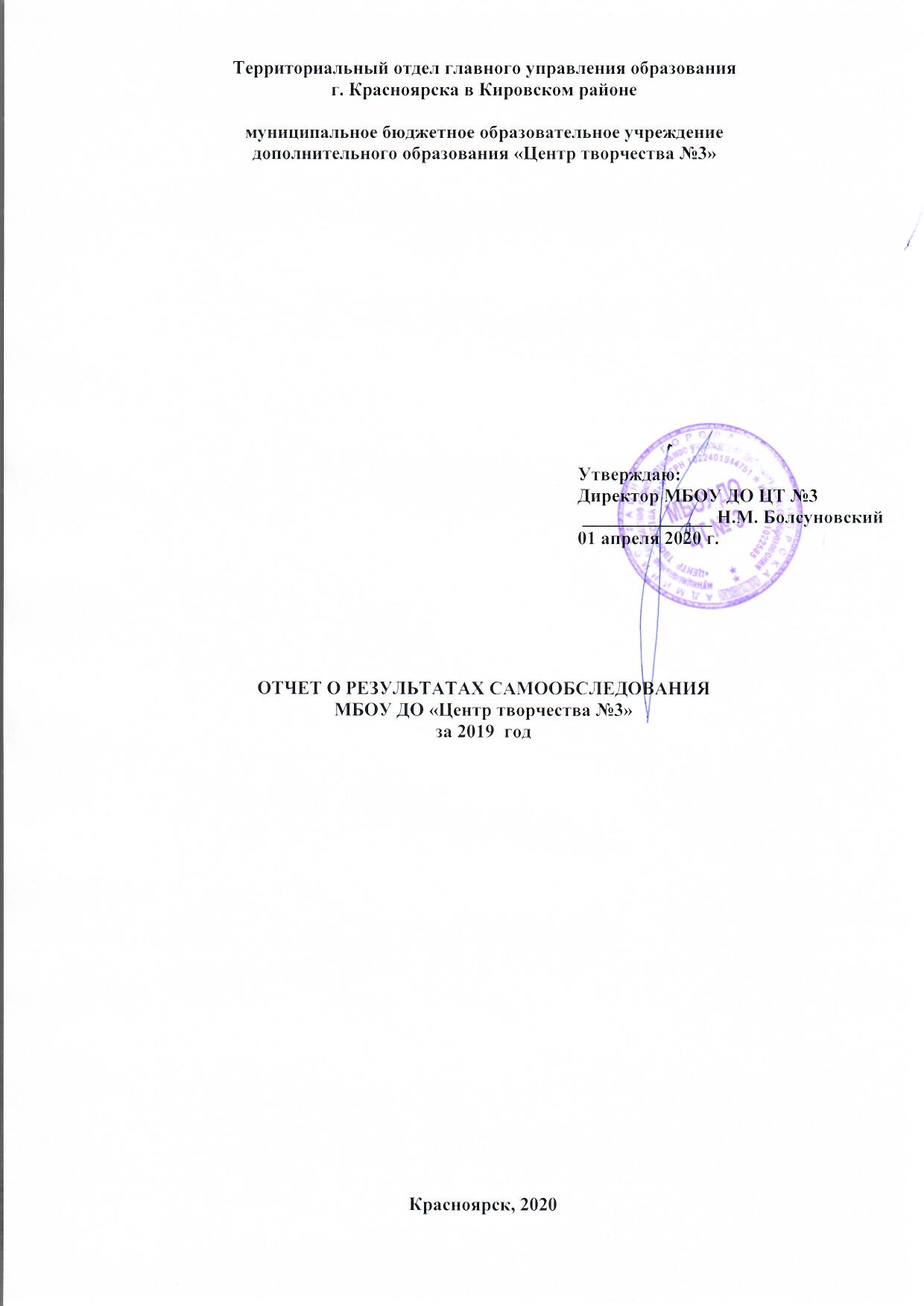 Цель самообследования: Проведение внутренней экспертизы с целью всестороннего анализа деятельности МБОУ ДО ЦТ № 3 за 2019 год. Источники информации: Нормативно-правовые документы, локальные акты, рабочие документы, регламентирующие направления деятельности МБОУ ДО ЦТ № 3 (аналитические материалы, планы и анализы работы, программы, расписания занятий, статистические данные). Форма предъявления информации: Отчет о результатах самообследования, утвержденный педагогическим советом на бумажных и электронных носителях. Самообследование проводилось на основании Приказа Министерства образования и науки РФ от 14.06.2013 г. № 462, с изменениями и дополнениями от 14 декабря 2017 года, и Положением о проведении самообследования в муниципальном бюджетном образовательном учреждении дополнительного образования детей «Центр детского творчества №3», утвержденным приказом директора МБОУ ДОД ЦДТ №3 №42 от 27.12.2013 г. Порядок проведения, сроки, состав комиссии по проведению самообследования утверждены приказом директора МБОУ ДО ЦТ № 3 (приказ №  18 от 23.03.2020 г.).Содержание:1.  Общие сведения об учреждении2. Организация образовательного процесса.3. Содержание образовательной деятельности, уровень и направленность реализуемых общеобразовательных программ4.   Контингент обучающихся.   5.   Результативность образовательной деятельности6.   Организация массовых мероприятий 7.   Кадровое обеспечение. 8.   Информатизация учебно-воспитательного процесса9.   Материально-техническое обеспечение10. Перспективы и основные направления развития1.Общие сведения об учрежденииПолное наименование: муниципальное бюджетное образовательное учреждение дополнительного образования «Центр творчества № 3» (МБОУ ДО ЦТ № 3) (далее – ЦТ №3). Учредитель – администрация г. Красноярска, главное управление образования администрации города Красноярска.Юридический и фактический адреса: . Красноярск, ул. Щорса, 55, тел. 2-60-54-55 Aдрес электронной почты: Е-mail: cdt3@mail.ruОфициальный сайт в сети Internet: www.ct3-24.ruЛицензия на право ведения образовательной деятельности:  бессрочная,  №	0001215 серия 24Л01 номер бланка	 8051-л, выдана Министерством образования и науки РФ «15» июня 2015 г.Устав: Устав (новая редакция) муниципального бюджетного образовательного учреждения дополнительного образования «Центр творчества №3», утвержден 13.04.2015 г., приказ главного управления образования администрации города Красноярска № 234/п, с изменениями от 27.06.2016 г., приказ главного управления образования администрации города Красноярска № 95/у.Программа развития на 2019 - 2023 гг., разработанная в соответствии с нормативно-правовыми актами Российской Федерации, Красноярского края, г. Красноярска, Уставом учреждения, согласованная территориальным отделом главного управления образования администрации г. Красноярска.Директор – Болсуновский Николай Максимович,  «Заслуженный учитель РФ», «Отличник народного просвещения».МБОУ ДО ЦТ № 3 имеет одно структурное подразделение:  Хоровая студия «Соловушка», . Красноярск, ул. Щорса, 64. Руководитель: Исаева Лариса Ивановна, педагог дополнительного образования высшей квалификационной категории, «Заслуженный учитель РФ», «Отличник народного просвещения»В хоровой студии «Соловушка» реализуются образовательные программы художественной направленности «Хоровая студия «Соловушка (старший хор)» «Хоровая студия «Соловушка (младший хор)».Миссия Центра творчества №3: создание условий для формирования творческой, социально – адаптированной, активной и нравственно здоровой личности ребенка, способного к саморазвитию и самореализации в социуме. Целью программы развития ЦТ №3 является развитие учреждения в интересах формирования творческой, социально – адаптированной, активной и нравственно здоровой личности обучающегося через решение следующих основных задач:Задачи программы развития: - увеличение охвата обучающихся дополнительным образованием (за счет расширения географии, разработки новых образовательных программ, увеличение объема платных образовательных услуг, внедрение краткосрочных модульных программ )   - повышение качества дополнительного образования через изменение его содержания и переосмысления значимых для учреждения результатов освоения образовательных программ обучающимися (переработка существующих образовательных программ, внедрение производственных практик, выстраивание единой линии ДО – ВУЗ и ССУЗ – предприятия и учреждения, обеспечение преемственности образовательных программ по возрастам, включение блоков, направленных на развитие творчески-активной личности (учебные проекты, создание авторских работ, импровизационные блоки и предметы)- разработка, реализация и развитие образовательных и социальных проектов, способствующих развитие творчески- и социально – активной личности обучающихся, включенных в реализацию данных проектов (проекты Дети детям, Поезд дружбы, ДООН, работа с диаспорами, проживающими на территории края, взаимодействие  в свободном режиме (телемосты и др.)  в партнерами проектов из других стран и регионов РФ)- совершенствование материально-технической базы учреждения, в первую очередь направленное на: развитие инклюзивного образования в учреждении, применение в образовательном процессе ТСО, увеличение охвата обучающихся дополнительным образованием (расширение аудиторного фонда), соответствие лицензионным требованиям и нормативам СанПиН -совершенствование системы управления учреждением (мониторинг реализации программы развития, формирование стратегии развития учреждения и ресурсное обеспечение ее реализации)- создание условий для развития педагогического коллектива (привлечение молодых специалистов, организация повышения квалификации сотрудников, аттестация педагогических работников на квалификационные категории, организация внутренних семинаров, направленных на решение перспективных задач учреждения, реализация плана методической работы).Приоритетными направлениями деятельности ЦТ №3  в соответствии с программой развития являются:1. Совершенствование системы дополнительного образования:- расширение образовательного поля Центра (географии оказания образовательных услуг) - развитие платных образовательных услуг (увеличение охвата обучающихся, разработка и реализация новых образовательных программ, в том числе для взрослых, формирование собственной ценовой политики учреждения в области оказания платных образовательных услуг)- совершенствование системы дополнительного образования (внедрение практик инклюзивного образования, новых форматов образовательной деятельности, направленных на развитие творческих способностей ребенка, формирование системы конкурсных мероприятий районного и внутреннего уровня, позволяющих предъявлять образовательных  результат социуму для каждого ребенка, занимающегося в Центре)- работа с педагогическими кадрами (обеспечение соответствия квалификации педагогов Центра требованиям профессионального стандарта, повышение квалификации в  области реализации ФГОС, инклюзивного образования, организация практики студентов ВУЗ и ССУЗ на базе Центра, привлечение молодых специалистов, обновление кадрового состава ЦТ №3)- обеспечение максимально возможного охвата детей услугами дополнительного образования с учетом материально – технических  и кадровых возможностей учреждения (укрепление материально – технической базы, приобретение оборудования, изучения спроса потребителей на спектр оказываемых образовательных услуг)2. Реализация социальных благотворительных проектов:- Международный благотворительный фестиваль творчества «Дети детям» - Международная выставка – инсталляция детских творческих работ «К себе в гости»- Детская международная благотворительная инициатива- «Поезд дружбы»- «Профессиональные пробы» (1 этап – сотрудничество с ВУЗ и ССУЗ, 2 этап – сотрудничество с «местами работы» (театры, художники, волонтерские организации и т.д.)Структура ЦТ № 3Управление ЦТ №3 строится на принципах 1) единоначалия и 2) самоуправления. Формами самоуправления являются:педагогический совет ЦТ №3, включающий в себя педагогический коллектив учреждения и административный персонал. Председатель и секретарь педагогического совета избираются ежегодно на каждый учебный год из числа педагогических и административных работников учреждения;общее собрание трудового коллектива ЦТ №3, в составе которого – все работники учреждения (младший обслуживающий, учебно – вспомогательный, педагогический, административный персонал). Председатель и секретарь общего собрания трудового коллектива избираются из состава работников учреждения. профсоюзный комитет первичной профсоюзной организации учреждения, взаимодействующий с директором и административный персоналом учреждения в интересах защиты прав работников посредством председателя первичной профсоюзной организации ЦТ №3методический совет, рассматривающий вопросы методического обеспечения деятельности учреждения, в состав которого входят методисты и иные педагогические работники ЦТ №3; Попечительский совет, являющийся органом самоуправления родительской общественности и внешних партнеров ЦТ №3; органы самоуправления родителей (общее родительское собрание ЦТ №3, родительские комитеты студий ЦТ №3); орган детского самоуправления - Совет движения «Дети детям», в состав которого входят обучающиеся студий ЦТ №3, занимающие активную позицию в реализации социальных и благотворительных проектов ЦТ №3, а также обучающиеся общеобразовательных учреждений города Красноярска, не являющиеся учащимися ЦТ №3,  в качестве привлеченных к реализации благотворительных проектов волонтеров.Деятельность всех органов самоуправления в центре регулируется Положениями, утвержденными директором ЦТ №3 и Уставом.Структура взаимодействия субъектов образовательного пространства учреждения выглядит следующим образом: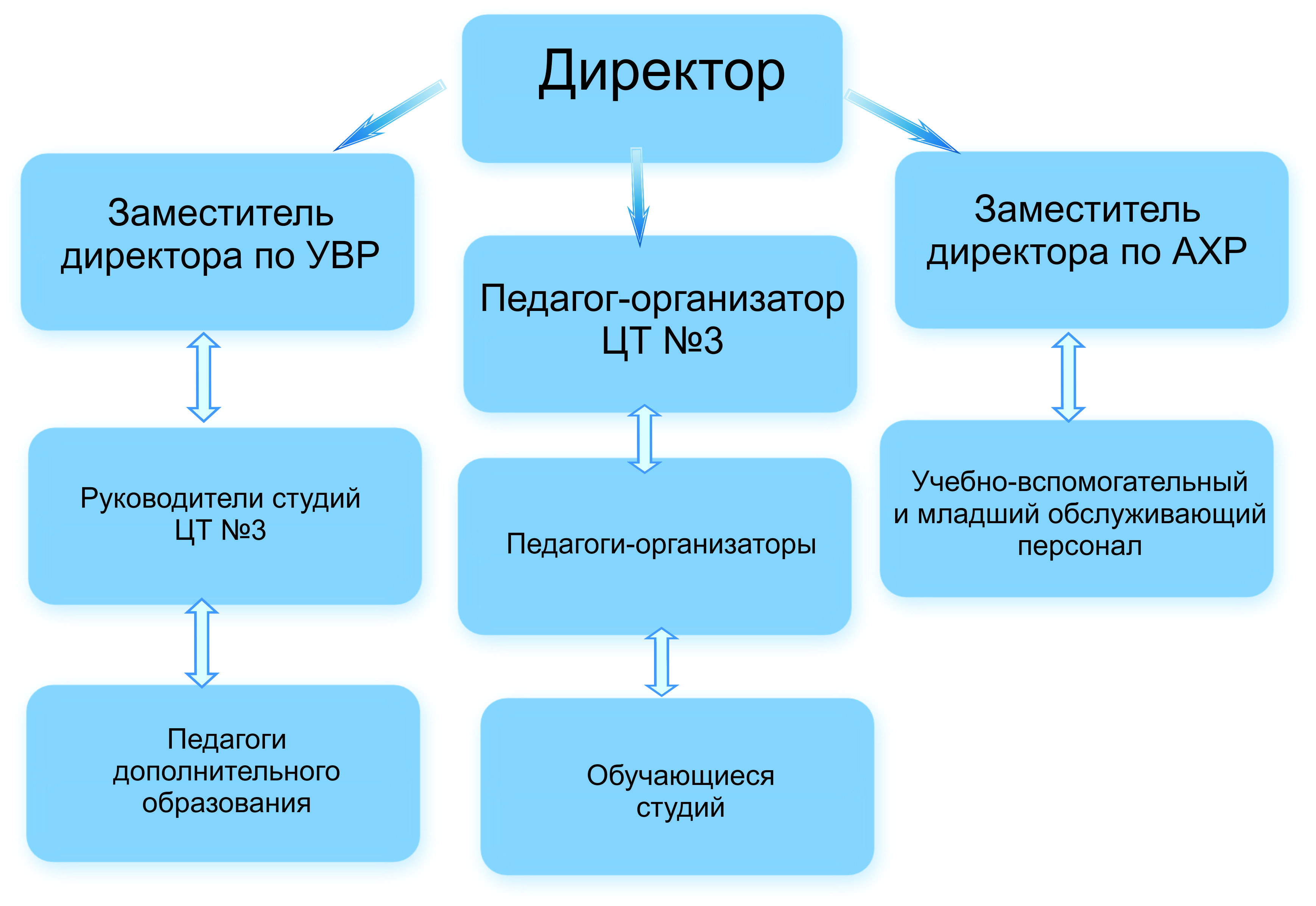 Структура взаимодействия органов самоуправления учреждения: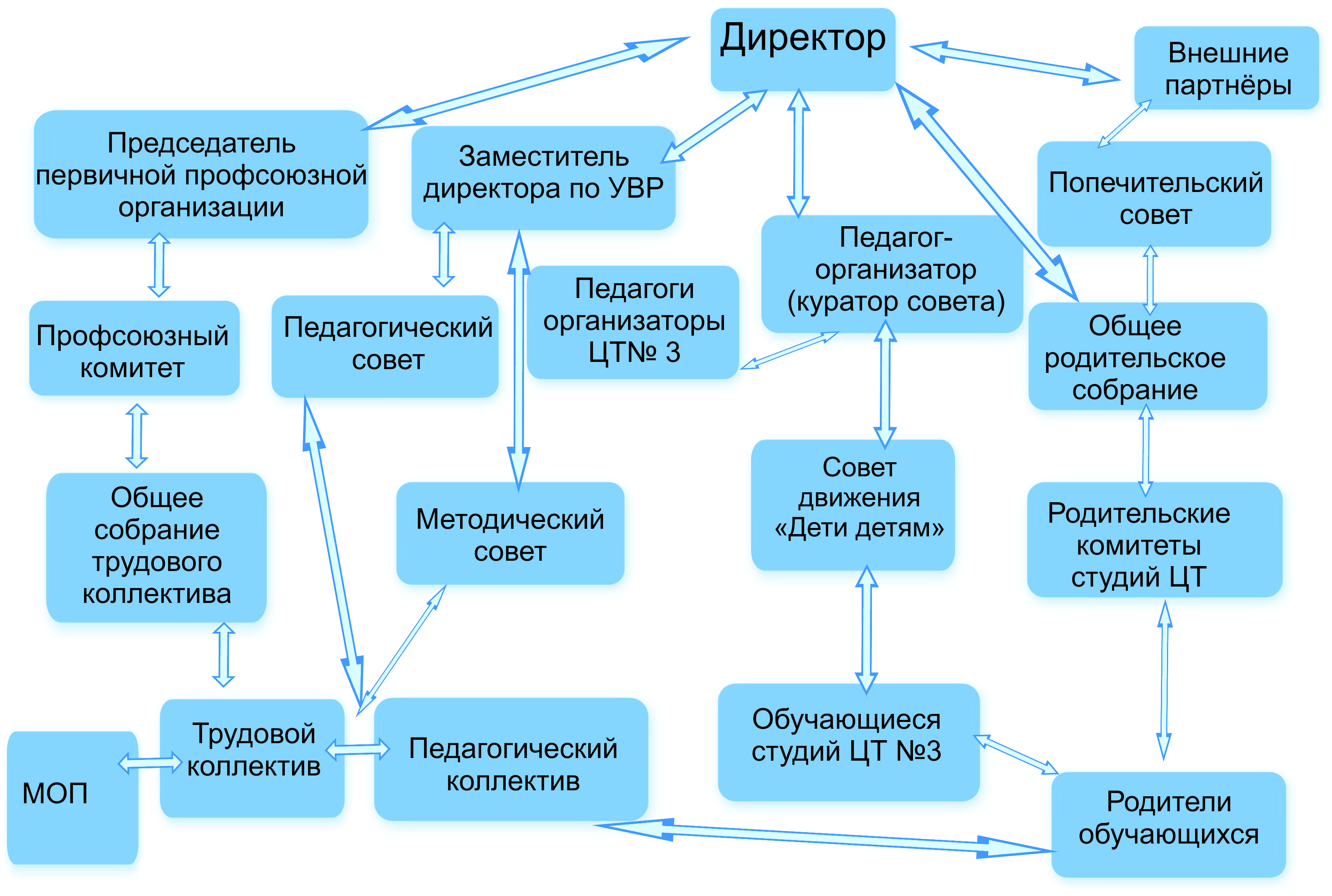 Социальное окружение учрежденияМуниципальное образовательное учреждение дополнительного образования ЦТ № 3 предоставляет дополнительные образовательные услуги детско-взрослому населению г. Красноярска, преимущественно проживающему в Кировском районе города Красноярска.В микрорайоне, в котором расположено учреждение, сформирована социальная инфраструктура, включающая в себя: дворец культуры «Кировский», библиотеки (взрослые, детские), музыкальные школы,  спортивный комплекс «Авангард», учреждения здравоохранения (поликлиники, больницы, аптеки и другие учреждения), детский кинотеатр «Мечта», общеобразовательные и дошкольные образовательные учреждения, частные учреждения дополнительного образования детей и взрослых.Социальная инфраструктура района достаточно развита, предоставляет возможности для организации партнерских межведомственных взаимодействий, совместных мероприятий. Для проведения массовых развлекательно – познавательных мероприятий имеются оборудованные открытые концертные площадки (Каменный городок  на ул. Щорса, Культурное пространство «Каменка» на ул. Павлова, площадь перед Храмом Рождества Христова на ул. Щорса, площадь 30-летия Победы (ул. Вавилова). Также проведение массовых мероприятий возможно  в ГДК «Кировский», на площади детского кинотеатра «Мечта», общеобразовательных школ Кировского района. На базе детских и моложеных библиотек, расположенных на ул. Павлова и ул. им. газеты «Пионерская правда», регулярно организуются выставки изобразительного и декоративно – прикладного искусства обучающихся ЦТ №3. ЦТ № 3 активно взаимодействует с администрацией г. Красноярска (администрация Кировского района, отдел культуры, отдел внешних связей и главное управление образования администрации г. Красноярска, территориальный отдел образования в  Кировском районе г. Красноярска), учебными заведениями дошкольного, общего, дополнительного, средне- сцециального и высшего образования и учреждениями культуры города Красноярска:  Красноярский государственный педагогический университет и Красноярский педагогический колледж № 2 – педагогическая практика студентов; Красноярская краевая филармония, детский кинотеатр «Мечта», ГДК «Кировский» - партнеры и участники Международного благотворительного фестиваля творчества «Дети детям» Красноярский краевой институт повышения квалификации и профессиональной переподготовки работников образования – повышение квалификации педагогических кадров; Красноярский краевой научно-учебный центр кадров культуры – повышение квалификации педагогических кадров; Красноярский художественный институт - посещение занятий и выставок работ студентов, мастер-классы для учащихся ЦТ №3 на базе института;  Красноярское хореографическое училище – партнеры и участники проекта «Дети детям»;Информационный центр по атомной энергии г. Красноярска – партнер проекта «Поезд дружбы»;ОАО «Промсвязьбанк», издательско – полиграфический комплекс «Платина» - партнеры и участники благотворительного проекта «Дети детям»; образовательные учреждения Кировского района и города Красноярска (ОУ и ДОУ) – занятия с учащимися на базе ОУ района, организация и проведение массовых воспитательных мероприятий, организация работы летних образовательных площадок в пришкольных летних лагерях ОУ района. 2. Организация образовательного процессаОбразовательный процесс в учреждении осуществляется в соответствии с годовым графиком образовательного процесса, утвержденным директором ЦТ №3Режим работы учреждения Обучение в ЦТ №3 ведется на русском языке.  ЦТ №3 организует работу с детьми в течение всего календарного года, включая каникулярный период.  Учебный год начинается, как правило, 1 сентября. Для групп первого года обучения с 15 сентября. Для ЦТ №3 устанавливается режим работы с 8 до 20 часов ежедневно, включая воскресенье. Нерабочие дни - праздничные дни.  В каникулярное время ЦТ №3 может открывать в установленном порядке туристические базы, лагеря, создавать различные объединения с постоянным (или) переменным составом детей в лагерях (загородных или с дневным пребыванием) на своей базе, а также по месту жительства детей.Организация образовательного процесса в Центре регламентируется учебным планом, расписанием занятий, разрабатываемым и утвержденным ЦТ №3 самостоятельно.Расписание занятийРасписание занятий составляется администрацией ЦТ №3 по представлению педагогических работников в целях создания наиболее благоприятного режима труда и отдыха обучающихся с учетом пожеланий обучающихся, родителей (законных представителей), возрастных особенностей детей и установленных санитарно-гигиенических норм. Продолжительность занятий в объединениях ЦТ №3 зависит от профиля и отдельных видов деятельности согласно государственным санитарно- эпидемиологическим требованиям и нормативам к учреждениям дополнительного образования детей.Продолжительность занятий в учебные дни 1,5 часа, в выходные и каникулярные дни - до 3-х часов. После 30 - 45 минут занятий организуется перерыв не менее 10 минут для отдыха детей:хоровые объединения:  2 – 3 раза в неделю по 1-2 занятия (в зависимости от года обучения по образовательной программе) продолжительностью 45 минут; индивидуальные занятия (вокал, обучение игре на музыкальных инструментах): 1-3 раза в неделю продолжительностью 30 – 45 минут (в зависимости от образовательной программы и возраста ребенка);в объединениях художественной, хореографической, театральной и других направленностей: 2-3 раза в неделю по 2-3 занятия продолжительностью 45 минут каждое  в соответствии с образовательной программой объединения;с детьми, имеющими ограниченные возможности здоровья, может проводиться индивидуальная работа по месту жительства, если это предусмотрено образовательной программой объединения. Продолжительность и режим занятий в этом случае выбирается в зависимости от возраста ребенка и направленности объединения. В объединениях, занимающихся с детьми дошкольного возраста, продолжительность занятий определяется в зависимости от возраста детей, входящих в объединение: - для детей 3 – 4 лет: 1-2 раза в неделю по 2 занятия в день продолжительностью  15 минут- для детей 4 – 5 лет:   1-2 раза в неделю по 2 занятия в день продолжительностью  20 минут; - для детей 6 - 7лет:  2 раза в неделю  2 занятия в день  продолжительностью не более 30 минут. С учетом направленности программ дополнительного образования занятия, образовательной программой и учебным планом проводятся по группам, индивидуально или со всем составом объединения.Образовательный процесс в Центре осуществляется на основе модифицированных дополнительных общеразвивающих образовательных программ в соответствии с учебным планом и образовательной программой Центра.Организационно-правовое обеспечение образовательной деятельности учреждения дополнительного образования детей: характеристика уставных документов и текущей документации.3. Содержание образовательной деятельности, уровень и направленность реализуемых общеобразовательных программЦТ №3 осуществляет образовательный процесс, соответствующий 2 направленностям дополнительного образования: - художественной; - социально-педагогической.При приеме обучающегося ЦТ №3 знакомит родителей (законных представителей) с Уставом учреждения, лицензией на право ведения образовательной деятельности, дополнительными общеобразовательными программами, реализуемыми ЦТ, и другими документами, регламентирующими организацию образовательного процесса.Порядок приема и отчисления детей: Прием детей в ЦТ №3 осуществляется директором на основании:-письменного заявления родителей (законных представителей);-медицинского заключения о состоянии здоровья ребенка с указанием возможности заниматься в группах дополнительного образования по избранному профилю.В приеме ребенка в ЦТ №3 может быть отказано по медицинским показаниям. Прием заявлений и зачисление в ЦТ №3 производится в начале учебного года с 20 августа до 15 сентября, оформляется приказом директора. Дополнительный прием заявлений и зачисление детей при наличии свободных места в группах детских объединений производится также и в течение всего календарного года, в начале каждого календарного месяца и также оформляется приказом директора ЦТ №3.Отчисление детей из ЦТ №3 осуществляется: по заявлению родителей (законных представителей) и (или) на основании медицинского заключения о состоянии здоровья ребенка, препятствующего дальнейшему посещению занятий. Отчисление проводится в течение всего учебного года, в начале каждого календарного месяца и оформляется приказом директора. Образовательная деятельность в 2019 году осуществляется по 23 дополнительным общеобразовательным программам 2 направленностей дополнительного образования. Большинство реализуемых программ художественной направленности (20 образовательных программ), 3 программы - социально-педагогической направленности. Диаграмма 1. Направленности образовательных программВсе программы являются модифицированными, лицензированы и утверждены к реализации приказом директора ЦТ №3.По срокам реализации: 1 год – 2 программы (8,6%)2 года – 10 программ (43%)3 года – 4 программы (18%)4 года – 2 программы (8,6%)5 лет – 2 программы (8,6%)6 лет – 1 программа (4,6%)7 лет – 2 программы (8,6%)Одной из задач, стоящих перед Центром творчества является сокращение сроков обучения по образовательным программам, за счет модульного принципа организации обучения  по системе «спирали», когда ребенок может проходить обучение на разных уровнях сложности. По этому принципу разработана новая, созданная в 2019 году программа «Художественное пространство», реализующаяся в 2019 году в художественно – графической студии «Худграф», с которой 2 уровня сложности, 2 модуля по три года обучения. Ранее реализуемая в студии программа «Развитие творческого потенциала ребенка средствами изобразительного  и декоративно – прикладного искусства», рассчитанная на 6 лет обучения, продолжает реализовываться, однако нового набора на данную образовательную программу в 2019 году не проводилось, обучающиеся по программе дети завершат обучение по «старой» программе.Также в 2019 году сокращен на 2 года срок обучения по комплексной образовательной программе хоровой студии «Соловушка» (старший хор), теперь он составляет 5 лет. Для образовательной программы фольклорной студии «Верба», напротив, срок обучения увеличился на 1 год и составил 4 года, однако содержание программы полностью переработано в блочно – модульном подходе и концепции «погружения», и продление срока обучения в данном случае оправдано.По форме обучения: все программы очные. Перевод программ на дистанционное обучение является одной из актуальных задач для ЦТ №3, однако в настоящих условиях развития материально-технической базы, с одной стороны, и уровня владения педагогами ИКТ задача не может быть решена. Диаграмма 2.Количество программ по годам обученияОбразовательные программы, реализуемые в ЦТ №3 в 2019 годуРеализуемые программы соответствуют Порядку организации и осуществления образовательной деятельности по дополнительным общеобразовательным программам, утвержденному Приказом Министерства образования и науки РФ от 29.08.2013 № 1008, Уставу и лицензии на право осуществления образовательной деятельности учреждения. Структура и содержание программ соответствуют Требованиям к программам дополнительного образования детей (Письмо Министерства образования и науки РФ от 11.12.2006 №06-1844).   6 образовательных программ (комплексная программа хоровой студии «Соловушка» (младший хор»), комплексная образовательная программа хоровой студии «Соловушка» (старший хор), комплексная образовательная программа цирковой студии «Надежда», «Фольклорная студия «Верба», «Волшебные пальчики», «От ростка до бутона») полностью или частично реализуются на базе общеобразовательных школ Кировского района, что позволяет обеспечивать децентрацию образовательного поля ЦТ №3 и  доступность дополнительного образования для всех учащихся района и города,  а также решает проблему нехватки собственных площадей в Центре творчества. Образовательный процесс в Центре творчества 33 проходит в течение всего календарного года, в том числе в летний период. Направления образования в летний период:- массовые образовательно – воспитательные мероприятия «Ура, каникулы!», для детей, посещающих летние пришкольные лагеря дневного пребывания  в ОУ Кировского района. В 2019 году проведено 3 таких мероприятия, каждое из которых посетило около 100 обучающихся в возрасте 7 – 14 лет.- летние пленеры художественно – графической студии «Худграф», концертная летняя практика детских творческих коллективов Центра. Пленеры в студии «Худграф» проходят ежегодно в июне каждого учебного года, в 2019 году количество детей, занимающихся по программе летних пленеров составило 55 детей в возрасте от 11 лет. Концертная практика творческих коллективов – выступления на традиционных массовых мероприятиях  и концертных площадках города в июне – августе, таких как День города, День защиты детей, фестивали на о. Татышев, День знаний, праздники дворов и т.д. Концертная практика является образовательным процессом, т.к. это важнейших способ развития социальных навыков у детей.- летние краткосрочные образовательные модули. До 2019 года краткосрочные модули реализовывались на базе летних пришкольных лагерей дневного пребывания детей в ОУ Кировского района, однако в 2019 году в рамках единой летней образовательной программы учреждений дополнительного образования  г. Красноярска в Центре творчества №3 было разработано и реализовано в июне 2019 года девять 15-часовых образовательных модулей, которые посетило за 3 недели реализации программ 189 детей в возрасте 7-12 лет, посещающих пришкольные лагеря в ОУ Кировского района, а также свободно записавшиеся дети в возрасте 4 – 14 лет.В июне 2020 года планируется продолжить реализацию данных образовательных модулей по схеме «погружений» (модуль рассчитан на 5 дней реализации по 3 учебных часа в день).В образовательном поле ЦТ №3 существует преемственность между программами, рассчитанными на детей дошкольного, младшего школьного и подросткового возраста – возможно продолжение обучения по программе того же либо близкого направления на каждой возрастной ступени, что позволяет обеспечить непрерывность дополнительного образования и поддерживать интерес обучающихся за счет изменения содержания и методов образования в соответствии с возрастом обучающихся. Таким образом выстроены «цепочки» программ - «Азбука рисования» - «Художественное пространство» - Художественная студия «Перспектива», - «Волшебный сундучок» - «Шкатулка сувениров»- «Комплексная образовательная программа хоровой студии «Соловушка» (младший хор)» - «Комплексная образовательная программа хоровой студии «Соловушка» (старший хор)»- «Музыка и движение» - «Комплексная образовательная программа хореографического ансамбля «Ассорти»- «Развивающая школа «Кроха» - «Развивающая школа «Радуга»- «В мире электронной музыки» - «Открой сердце для песни» / «Навстречу музыке».В качестве методического сопровождения ко всем программам сформированы учебно-методические комплексы, включающие в себя: информационное обеспечение (учебные пособия, наглядные пособия, информационно-справочные материалы, нотные сборники), алгоритмы деятельности (инструкционные карты, разработки мероприятий, конспекты занятий), контрольно-измерительные и диагностические материалы (тесты, задания, анкеты, упражнения, игры, тренинги), рабочие программы на каждый год обучения. Для каждой образовательной программы в 2019 году разработаны рабочие программы на каждый год обучения.Достижению результатов способствует использование современных образовательных технологий и уменьшение доли репродуктивной деятельности в образовательном процессе. В реализации образовательных программ педагоги ЦТ № 3 используют современные образовательные технологии: развивающее обучение (элементы) – «Школа Радуга», «Школа Кроха»; проектные методы обучения – «Шкатулка сувениров», «В мире электронной музыки», «Развитие творческого потенциала ребенка средствами изобразительного и декоративно – прикладного искусства», «Художественное пространство», «Фольклорная студия «Верба», «Цирковая студия «Надежда»; технологии, использующие в обучении игровые методы – «Школа Радуга», «Школа Кроха», «Азбука рисования», «Мир Лего», «Музыка и движение», «Волшебный сундучок», «Хореографический ансамбль «Ассорти», «Фольклорная студия «Верба»; обучение в сотрудничестве и коллективные способы обучения – «Фольклорная студия «Верба», «Радость творчества», «Волшебные пальчики», «Мир  Лего», «Шкатулка сувениров»; технологии модульного и блочно-модульного обучения - «Развитие творческого потенциала ребенка средствами изобразительного и декоративно – прикладного искусства», «Художественное пространство», «Перспектива», «Цирковая студия «Надежда», «Хореографический ансамбль «Ассорти», «В мире электронной музыки»;здоровьесберегающие технологии – «Хоровая студия «Соловушка» (программы младшего и старшего хора), «Открой сердце для песни», «Хореографический ансамбль «Ассорти». 80% педагогов Центра владеют на достаточно профессиональном уровне современными информационно-коммуникативными технологиями (ИКТ). ИКТ применяют: - при подготовке и проведении занятий, воспитательных мероприятий (иллюстрирование учебного материала – презентации, кинофильмы,  поиск информации (фонограмм, репродукций, фотографий, публикаций по теме занятия и. т.д.); - как средство обучения – для обработки информации различного типа, для создания сообщений, докладов, презентаций, исследовательских проектов; - с целью формирования электронного портфолио обучающихся. Оценка результативности учебной деятельности учащихся ЦТ №3 осуществляется 2 раза в год (промежуточная аттестация по итогам 1 полугодия, промежуточная и итоговая (для выпускных годов обучения по каждой образовательной программе) аттестация по итогам учебного года), а также по итогам каждой темы в соответствии с показателями и критериями, установленными в образовательных программах ЦТ №3. Итоги результатов обучающихся по программам фиксируются в журналах объединений, в студиях также ведутся портфолио учащихся, принимающих участие к конкурсной и фестивальной деятельности, выставках художественных работ. Регламент проведения промежуточной и итоговой аттестации обучающихся  зафиксирован локальным актом: Положение о  порядке  промежуточной и итоговой аттестации  обучающихся муниципального бюджетного образовательного учреждения дополнительного образования «Центр творчества № 3», утвержденном приказом директора ЦТ №3.Выводы: содержание и структура образовательной деятельности Центра творчества №3 в целом соответствует программе развития учреждения, целям, задачам и Уставу МБОУ ДО ЦТ № 3, не противоречит нормативно- правовым документам системы образования федерального, регионального и муниципального уровней.Основными проблемами продолжают оставаться:- преобладание доли программ художественной направленности в образовательном пространстве ЦТ №3. С целью  расширения спектра направленностей дополнительных общеразвивающих образовательных программ, реализуемых ЦТ №3 в 2019 году продолжается работа проектных групп педагогов студий Центра по изменению содержания образования. Основными целевыми ориентирами этой работы стали: инклюзивное, дистанционное, проектное обучение, сокращение сроков реализации образовательных программ, расширение спектра направленностей образования, разработка летних образовательных модулей, а также создание новых образовательных программ, направленных на «освоение» технической и научно- исследовательской деятельности обучающихся.-  низкий процент старшеклассников, охваченных дополнительным образованием в традиционной форме. Способом решения этой проблемы на протяжении последних трех лет является привлечение старшеклассников к волонтерской, проектной деятельности, работе в детском совете «Дети детям». В 2019 году деятельность совета «Дети детям» претерпела кардинальные изменения: совет значительно расширил свой состав (25 человек  в возрасте от 14 до  18 лет), в его деятельности активное участие принимают обучающиеся в ОУ Советского (СШ № 145)  и Кировского (СШ №135) районов волонтеры.- аудиторный фонд. Количество имеющихся в ЦТ №3 кабинетов не позволяет открывать новые образовательные программы, а также развивать актуальные для дополнительного образования направленности – научно-техническое творчество в первую очередь. Возможный выход – сотрудничество с ОУ района, практикуется, но не всегда удобно из-за накладок в расписании со школьным, перегруженностью школ микрорайона, пропускного режима в школах, ограничения на занятия в ОУ района в выходные дни и каникулярное время. 4.   Контингент обучающихсяКоличество обучающихся в ЦТ №3  в 2019 году  составило: 1 января 2019 года – 1793 человека (1211 чел. – бюджет, 528 чел. – платные образовательные услуги)1 сентября 2019 года – 1725 человек (1191 чел. – бюджет, 534  чел. – платные образовательные услуги)1 января 2020 года – 1799 человек (1245 чел. – бюджет, 554  чел. – платные образовательные услуги)Сохранность контингента в течение 2019 года составила в общем 103,4%, по бюджетным программам – 102,8%, по платным образовательным услугам – 105%. Показатели сохранности контингента в ЦТ 33 стабильно высокие, т.к. проводится набор обучающихся в течение всего учебного года, принцип организации образовательных программ позволяет включать детей в образовательный процесс в течение всего учебного года.По втором учебном полугодии проходит достаточно массивный отток детей, и дополнительный «превентивный» набор  детей позволяет удержать высокие показатели сохранности контингентаПо направленностям образовательных программ учащиеся распределены следующим образом:По сравнению с 2018 учебным годом количество детей, обучающихся по программам социально – педагогической направленности увеличилось, что связано с открытием новой образовательной программы «Мир  Лего» социально – педагогической направленности».Количество обучающихся,  без учета занимающихся в нескольких студиях, на 01.01.2020 года составляет 1640 человек, а количество детей, занимающихся на базе ОУ Кировского района – 425 человек.По возрастам контингент учащихся распределен таким образом:Из общего количества обучающихся 72% составляют девочки (1181 человек).100 % обучающихся обучаются по очной форме обучения.Диаграмма 3. Распределение учащихся по возрастным категориямКоличество обучающихся по образовательным программам ЦТ №3 на 01.01.2020 года составляет:Распределение учащихся по студиям ЦТ №3: Распределение обучающихся по годам обучения:Высокий процент учащихся 1-3 годах обучения связан с тем, что большая часть образовательных программ ЦТ №3 рассчитаны на 1-3 года обучения, кроме того, краткосрочные программы более востребованы родителями, т.к. позволяют учитывать и гибко реагировать на меняющиеся образовательные потребности учащихся. Вместе с тем, полный отказ от долгосрочных программ представляется нецелесообразным, т.к. такие сложные виды образовательной деятельности, как цирковое, хореографическое, хоровое искусство требуют продолжительного обучения. В целях снижения потери контингента обучающихся, занимающихся по программам, имеющим длительный срок обучения, проводится работа по переформатированию данных программ  в модульные, что обеспечит возможность «вхождения» в программу детей разного возраста и на любом этапе обучения в соответствии с уровнем подготовки и текущими образовательными потребностями ребенка5. Результативность образовательной деятельности Основными показателями результативности образовательной деятельности являются, на наш взгляд, уровень освоения учащимися образовательных программ, количество пропусков занятий (указывающее на мотивацию учащихся к обучению в детском объединении), а также участие обучающихся в конкурсных мероприятиях различного уровня и результативность этой деятельности. Важным показателем является также процент участия учащихся в массовых мероприятиях, как проводимых Центром творчества, так и городского и районного уровня. Именно эти показатели рассмотрим детально в нашем отчете:1. Уровни освоения образовательных программ100% учащихся освоили образовательную программу, по сравнению с 2018 уч. годом процентное соотношение учащихся, освоивших образовательную программу на высоком, среднем, низком уровнях – существенно не изменилось.Данные результаты находятся в пределах допустимых погрешностей, и связаны с тем, что прием учащихся в  ЦТ №3 проходит в течение всего учебного года, в результате чего часть учащихся не успевает освоить полный объем информации по образовательной программе.По ряду программ: «Навстречу музыке», «Фольклорная студия «Верба», «Радость творчества», «Открой сердце для песни», «В мире электронной музыки», «Мир Лего» достаточно высок процент детей, осваивающих программу на среднем и низком уровнях. Возможные причины:- повышенная сложность образовательной программы- высокая степень движения контингента (отчисление и зачисление в течение учебного года), приводящее к тому, что большое количество детей не успевает освоить программу- значительное количество пропусков учебных занятий.Динамика процента освоения образовательных программ2. Посещаемость учебных занятийПо сравнению с 2018  годом количество пропусков занятий уменьшилось, в среднем на 1 учащегося приходится 13,5 пропущенных занятий в год (16,9 занятия в год в 2018 году). В равных долях представлены пропуски по болезни и неуважительной причине, при этом пропуски по неуважительной причине чаще допускают школьники, особенно в младшем подростковом возрасте, что является естественным следствием снижения родительского контроля,  а также количество «неуважительных» пропусков велико в студиях с большим среднегодовым движением (отчислением и зачислением) обучающихся.  По уважительным причинам учащиеся пропускают занятия в связи с тем, что имеют высокую нагрузку в общеобразовательных школах, занимаются в нескольких объединениях дополнительного образования, активно участвуют в концертной и конкурсной деятельности, а также в течение учебного года проходят лечение в санаториях, уезжают на отдых с родителями и т.д.. Уважительными причинами являются также накладки в расписании нескольких объединений, репетиции, дополнительные занятия в школах. К сожалению, этот показатель никак не представляется возможным снизить, т.к. это не в силах ЦТ №3.Несмотря на то, что показатель в 13 занятий в год (обычно это 7 учебных дней) является невысоким и не мешает освоению образовательной программы, что подтверждается показателями успеваемости, тем не менее пропуски занятий продолжают оставаться  актуальной проблемой для ЦТ №3, необходимо уделить ее решению внимание через организацию работы с родителями и пояснения важности системного посещения занятий ребенком не только в ОУ, но и в дополнительном образовании.3. Еще одним показателем результативности образовательной деятельности являются итоги участия обучающихся ЦТ №3 в конкурсных мероприятиях различного уровня:Общие итоги участия учащихся в конкурсных мероприятияхПо сравнению с 2018   годом, количество детей, принявших участие в конкурсных мероприятиях, увеличилось на 498 человек . В процентном отношении количество участников увеличилось на    57% .Это более, чем в два раза!. Рост количества участников связан с рядом факторов:- -увеличение количества конкурсов районного ,городского, всероссийского и международного   уровней в городе Красноярске- увеличение количества заочных конкурсов, участие в которых становится популярным, в связи с тем, что такая форма участия удобна и не требует высоких затрат на транспорт, проживание участников. Общая тенденция к увеличению  количества участников конкурсных мероприятий,  имеющих статус международный и всероссийский уровень,  связана с тем, что, во-первых, они стали проводиться в  городе Красноярске, а,  во-вторых,  с тем, что  онлайн - конкурсы всероссийского и международного уровня на сегодняшний момент  стали доступны  не только в направлении ИЗО и ДПИ, как это было ранее,  а также  и по другим направлениям (фольклор, хореография, вокал и т.д), и творческие коллективы и студии ЦТ№3 начали активно осваивать этот формат.  По студиям ЦТ участие в конкурсах принимают обучающихся всех студий, за исключением дошкольных детских объединений, не ставящих перед собой задач участия детей в конкурсах (это объединения дошкольников, ставящие целью социализацию детей, речевое развитие, организацию содержательного досуга). Обучающиеся этих студий принимают участие во внутренних конкурсах, массовых мероприятиях, отчетных концертах коллективов.Процент победителей (лауреаты и дипломанты) по отношению к количеству детей, принявших участие в конкурсных мероприятиях составляет 73% (637 дипломантов и лауреатов). Процент победителей в ЦТ №3 традиционно высокий, что свидетельствует о высоком уровне подготовки обучающихся. Центр творчества №3 активно развивает структуру внутренних конкурсов в направлениях ИЗО и ДПИ, музыкальном и вокальном искусстве, что позволяет участвовать в конкурсной деятельности значительному количеству учащихся кружков и студий:6.   Организация массовых мероприятийЕжегодно, в соответствии с планом работы ЦТ №3 организует и проводит ряд массовых мероприятий для школьников района, а также населения микрорайона, в котором расположено учреждение. Кроме того, учащиеся ЦТ №3 принимают участие в массовых мероприятиях районного, городского уровней, проводимых администрацией Кировского района г. Красноярска и администрацией г. Красноярска. Основные мероприятия и итоги участия в них ЦТ №3 отражены в приведенной ниже таблице: В массовых мероприятиях, организованных ЦТ №3, приняло участие 2048   учащихся ЦТ №3. Высокий   охвата обучающихся вызван тем, что помимо приоритетного мероприятия «Дети детям» и   районного  этапа фестиваля,  так же было организовано много внутренних мероприятий в кружках и студиях «Центра творчества № 3».  Организация массовых мероприятий с детьми. В рамках плана массовых мероприятий в  2019  году  МБОУ ДО ЦТ № 3  были проведены 28 мероприятий, из них 11 включенных в муниципальное задание учреждения, с участием  более 5000 тысяч жителей  Кировского района и города Красноярска.Традиционно в ЦТ № 3   главным осенним мероприятием является открытие творческого сезона «Наш день», на который приглашаются не только обучающиеся 1 года обучения, но и учащиеся ОУ Кировского района. Целью данного мероприятия является  привлечение детей в кружки и студии по интересам, тем самым создавая условия для организованного досуга детей.Самым долгожданным праздником для детей являются Новогодние утренники. В этом году они проводились с 21 по 29 декабря 2019 года. Была составлена театрализованная - развлекательная программа с участием театральной студии «Монолог». Прошло   5 Новогодних спектаклей с охватом детей в возрасте от 3 до 12 лет. Так же был проведен Новогодний вечер для ветеранов ВОВ и труда, на котором выступили солисты детской хоровой студии «Соловушка», фольклорной студии «Верба», эстрадно-цирковой студии «Надежда» и вокально-инструментальной студии «Премьера»Ежегодно в январе, в рамках зимнего  Суриковского  фестиваля искусств,  ЦТ №3 проводит  массовое мероприятие «Сибирские игрища»  для учащихся ОУ микрорайона  Первомайский, целью которого является расширение кругозора и пропаганда здорового образа жизни.ЦТ № 3 в течение 16 лет является организатором Международного благотворительного фестиваля творчества «Дети детям». В ходе этого праздника, школьники, занимающиеся в ЦТ №3, а также все желающие ребята, которым есть, что показать и рассказать другим людям, проводят для посетителей: детей и взрослых — мастер-классы по всевозможным творческим направлениям, а также дают концерт — как подарок для детей, находящихся в трудной жизненной ситуации.  Благотворительный фестиваль «Дети — детям» — это не только ежегодный однодневный праздник, это еще и  ежегодная выставка «К себе в гости»,  в рамках которой дети и подростки устраивают инсталляцию — выставляют художественные работы и концертные номера, являющиеся авторскими детскими произведениями на ежегодную тему выставки.  Такие мероприятия особенно ценны тем, что они дарят массу положительных эмоций зрителям и участникам, а так же способствуют формированию позитивного  имиджа учреждению. В 2019 году праздник  прошел на базе Красноярской городской филармонии, а участие в нем приняли не только дети из города Красноярска, но и из других городов и районов  Красноярского края, а в выставке «К себе в гости»  участвовали работы ребят из Словакии, Японии, Китая, США, Узбекистана и  Республики Беларусь   Проект «Дети детям» реализуется на протяжении 16 лет. За это время благотворительный фестиваль творчества «Дети-детям» стал масштабным событием, объединяющим множество людей, городов, стран, включающий в себя целый ряд разноплановых мероприятий, проходящих  в течение всего года. Каждый год к проекту подключаются новые участники из городов и малых населенных пунктов как Красноярского края, так и России, а также зарубежные партнеры. Ежегодно в проекте «Дети детям» принимает участие более 5000 человек. Теперь в каждом районе  г. Красноярска проходят муниципальные этапы этого фестиваля. В 2019 году районный отборочный этап благотворительного проекта был проведен в городах   Ачинск и Канск. В 2019 году на базе «Центра творчества № 3» был создан орган детского самоуправления «Дети детям», в состав которого входят обучающиеся Центра творчества №3, дети, не посещающие студии Центра, но вовлеченные в реализацию социальных проектов Центра, выпускники студий ЦТ №3, и, в качестве кураторов – педагоги-организаторы  ЦТ №3.  На сегодняшний день в Совет "Дети детям" входят 18 детей разного возраста. Это активные, искренне заинтересованные в дальнейшем развитии проекта дети. В рамках проекта происходит живое общение детей разных стран и культур через организацию телемостов и видеоконференций с зарубежными участниками проекта и партнерами, встреч с детьми  из детских домов, детьми  с особыми возможностями здоровья.    Помимо собственных массовых мероприятий, проводимых ЦТ №3, учащиеся Центра принимают активное участие в массовых мероприятиях, организуемых администрацией г. Красноярска.Выводы: объемные показатели по контингенту учащихся, результативности дополнительного образования в учреждении и организации массовых мероприятий с учащимися позволяют заключить, что образовательный и воспитательный процесс в ЦТ №3 соответствует задачам учреждения, сложность и уровень дополнительного образования соответствуют возрастным и творческим возможностям учащихся, мотивация учащихся к участию в конкурсных мероприятиях и массовых мероприятиях находится на достаточном уровне.7. Кадровое обеспечениеВсего в ЦТ №3 по состоянию на 01.01.2020 года  работает 59 сотрудник, из них 42 педагогических работника, 4 - управленческий персонал, 13 – учебно-вспомогательный и обслуживающий персонал. Штатное расписание ЦТ №3  включает следующие наименования должностей педагогических работников: - директор (1 ставка)- заместитель директора по УВР (1 ставка)- руководитель структурного подразделения (1 ставка) - педагог  - организатор (5,95 ставок) - педагог дополнительного образования (39,1 ставка) - концертмейстер (4,5 ставки) - методист (2,75 ставки) - педагог – психолог (0,5 ставки)Из общего числа работников 57 (97%) человек являются штатными работниками, 2 (3%) человека – внешние совместители. Диаграмма 4. Соотношение штатных работников и совместителейУровень профессионального образования педагогических работников:Диаграмма 5. Уровень образования педагогических работников Уровень профессиональной квалификации педагогических работниковИз общего количества педагогических работников имеют:- высшую квалификационную категорию: 21 человек (50%)- первую квалификационную категорию: 10 человек (24%)- без категории:11 человек (26%)Количество педагогов, имеющих высшую и первую квалификационные категории в абсолютных показателях не изменились. Количество педагогов, не аттестованных на квалификационные категории уменьшилось, т.к. достаточно интенсивно ведется работа по аттестации педагогов на квалификационные категории, в том числе аттестация молодых педагогов, работников, пришедших  из других отраслей и ранее не работавших по должности «педагог ДО» и «педагог – организатор»Диаграмма 6. Уровень квалификации педагогических работников Доля молодых специалистов в 2019 году составляет 9,5% (4 человека).Награждены отраслевыми наградами:- «Заслуженный учитель РФ» - 2 человека- «Отличник народного просвещения» - 2 человека- «Почетный работник общего образования РФ» - 2 человека-  Почетная грамота Министерства образования и науки РФ – 5 человекВ ЦТ №3 ведется работа по повышению квалификации и курсовой переподготовке сотрудников.В соответствии с графиком аттестации в 2019 году аттестованы на квалификационные категории:- 10 человек, что составляет 24% от общего количества педагогических работников, из них: План аттестации выполнен на 100%Во втором полугодии 2019 – 2020 учебного года проходят аттестацию 14 педагогических работников.Повышение квалификации сотрудников ведется через:- прохождение курсовой переподготовки: В 2019 году курсовую переподготовку в Красноярском краевом институте повышения квалификации и профессиональной переподготовки работников образования, а также в других учреждениях, занимающихся профессиональной переподготовкой педагогических работников,  прошли 28  человек по 14 образовательным программам, ориентированным на повышение квалификации в областях ФГОС, проектной деятельности, воспитательной работы, фитнес-технологий, административно-хозяйственной деятельности, работы с детьми ОВЗ, легоконструировании, воспитательной работы с подростками, что составляет 66% от общего числа педагогических работников ЦТ №3. В настоящий момент 100% педагогических работников соответствуют требованиям профессионального стандарта в части образования  и курсов повышения квалификации.В 2019 году приоритетным направлением повышения квалификации стало инклюзивное образование, интеграция детей с ОВЗ в образовательное поле учреждения дополнительного образования.- посещение мастер-классов, семинаров, конференций, городских образовательных форумов:В 2019 году мероприятия различной направленности (семинары, мастер – классы, круглые столы, форумы, рабочие группы по реализации программы развития МСО г. Красноярска и т.д.) посетили 14 педагогов ЦТ №3, что составляет 33% от общего количества педагогических работников, что позволяет утверждать, что педагоги ЦТ №3 постоянно повышают уровень своей профессиональной компетентности, направлены на саморазвитие и творческую самореализацию в профессии.- проведение семинаров, круглых столов, образовательных площадок и мастер-классовВ 2019 году проведена масштабная работа по обобщению опыта работа по проекту «Дети детям», итогом которой стала книга о проекте, изданная в 2019 году.Также в рамках работы над проектом состоялись встречи с педагогами дополнительного образования, педагогами – организаторами, заместителями по воспитательной работе учреждений дополнительного  и общего образования города и специалистами ТОО районов города. Педагоги ЦТ №3 поделились опытом и технологиями работы по реализации благотворительного проекта  «Дети детям» и создания авторских творческих работ для выставки – инсталляции «К себе в гости».В декабре 2019 года прошли традиционные Дни открытых дверей художественно – прикладной студии «Самоцветы», продолжает свою работу клуб для родителей «Творческая среда», в рамках которого проходят мастер-классы педагогов ЦТ №3 для родителей обучающихся в Центре детей по различным направлениям художественного творчества.Педагоги ЦТ №3 приняли участие в конкурсах профессионального мастерства «Творческие встречи», «Русь мастеровая», «Мастерица» и других профессиональных конкурсах.10 педагогов в 2019 году стали членами жюри районных конкурсов «Русь мастеровая» (2 человека), «Творческие встречи» (2 человека), «Кировские звездочки» (2 человека), «Таланты без границ» (3 человека), «Фитнес – марафон (1 человек). Выводы: уровень профессионального мастерства и  подготовки педагогических работников ЦТ №3 в целом соответствует целям и задачам учреждения, позволяет в полном объеме реализовывать образовательные услуги. Участие в жюри конкурсов, проведение мастер-классов, победы в профессиональных конкурсах способствуют формированию и укреплению положительного имиджа учреждения в социуме.Педагогический коллектив Центра – одна из сильных сторон учреждения, мощный ресурс развития Центра, потенциал которого необходимо использовать максимально полно. Эта задача является одной из приоритетных для методической и управленческой работы администрации ЦТ №3.8.   Информатизация учебно-воспитательного процессаОфициальный сайт ЦТ №3 в сети Internet: www.ct3-24.ruРазмещенная на сайте информация соответствует требованиям ст. 29 273-ФЗ «Об образовании» и обеспечивает открытость и доступность информации об учреждении.Показатели информатизации в образовательном процессе:9.   Материально-техническое обеспечениеУчебно-материальная оснащённость.Качество организации образовательного процесса обеспечивается материально- техническим оснащением, за счет бюджетного финансирования и  внебюджетных средств.В ЦТ №3 разработан механизм привлечения дополнительных средств через организацию платных дополнительных образовательных услуг и добровольных родительских пожертвований, что дает возможность  дополнительного финансирования и модернизации материально- технической базы для полного удовлетворения потребностей детей и организации образовательного процесса на качественно высоком уровне. Учебные помещения укомплектованы современным оборудованием и инвентарем. Материально-технической базы (учебные кабинеты, сооружения, оргтехника, компьютерная сеть, интернет  и др.) достаточно для ведения образовательной деятельности по заявленным направленностям и образовательным программам. В то же время имеется проблема недостаточности аудиторного фонда учреждения для развития спектра образовательных услуг.Образовательное учреждение соответствует  правилам пожарной безопасности; санитарным нормам и правилам по устройству и содержанию образовательного учреждения, правилам техники безопасности. Эффективность использования учебных кабинетов, а так же загруженность кабинетов в выходные дни составляет 100%.Материально-техническое  обеспечение учреждениясведения о здании  и помещениях используемых для организации и ведения образовательного процессаФинансовая обеспеченность  МБОУ ДО ЦТ №3Годовой бюджет МБОУ ДО ЦТ №3Бюджетное финансированиеПриносящая доход деятельность (собственные доходы учреждения) Стоимость  оказываемых  платных образовательных услуг в  МБОУ  ДО  «Центр    творчества  № 3» в 2019 году устанавливается на  основании  Постановления  администрации  г. Красноярска от  17 июня  2011г.  № 233 об  утверждении  тарифов  на  платные  дополнительные  образовательные  услуги,  оказываемые  муниципальными  образовательными  учреждениями  города  Красноярска.  Забота о сохранении жизни и здоровья обучающихся и сотрудников МБОУ ДО ЦТ №3.Для реализации образовательных программ и проведения массовых мероприятий используются 14 собственных кабинетов и 9 кабинетов, свободных от уставной деятельности,  в 4-х общеобразовательных учреждениях Кировского района. Кабинеты оснащены необходимым для ведения учебных занятий инвентарем в соответствии со спецификой образовательных программ, мебелью, интерактивным оборудованием (проектор, фото и видеокамеры, компьютеры и ноутбуки), музыкальной аппаратурой инструментами. Мебель подобрана и маркирована в соответствии с ростом учащихся.Для обеспечения бесперебойной жизнедеятельности заключены договоры с обслуживающими организациями. Оборудован отдельный гардероб, имеются ячейки для хранения обуви и школьных рюкзаков,  установлено видеонаблюдение на 10 видеокамер, имеются туалетные  комнаты для девочек и мальчиков дошкольного возраста с соответствующим сантехническим оборудованием,  отвечающим СанПин нормам данного возраста, туалетные комнаты для сотрудников и взрослых.    Ежегодно силами сотрудников ЦТ №3 проводится косметический ремонт во всех учебных кабинетах Центра, коридоров, подсобных помещений, благоустройство прилегающей территории.Летом 2019 года сделан ремонт крыльца центрального входа с оборудованием перил и ограждений для людей с ограниченными возможностями. Проведен косметический ремонт актового зала, установлено окно ПВХ. Управляющая компания ЖСК провела капитальный ремонт крыльца эвакуационного выхода, ремонт отмостков и приямков по периметру фасада здания.Установлены дополнительные видеокамеры по периметру здания. Приобретена музыкальная аппаратура для проведения культурно-массовых мероприятий и проведения занятий в студиях ЦТ, приобретена компьютерная техника, мебель для учебных кабинетов. Полностью оборудован кабинет студии «Мир Лего».Материально-техническая оснащенность образовательного процесса позволяет организовать обучение по всем лицензированным дополнительным образовательным программам. Для административно-вспомогательного персонала в Центре творчества имеются: кабинет директора, приемная, кабинет заместителя директора по АХР, методический кабинет, складские помещения для хранения учебных пособий и материалов для творческого труда, музыкальной аппаратуры,  помещения для хранения и обработки уборочного инвентаря, помещения для хранения и ремонта концертных костюмов,.  Усилия администрации и всего педагогического коллектива направлены на создание комфортной образовательной среды, совершенствование материально-технической базы.Фактическое исполнение плана финансово-хозяйственной деятельности составило 100%. Основные статьи затрат пришлись на фонд оплаты труда (выплата заработной платы сотрудникам и начисления налогов), коммунальные услуги и содержание имущества. Кроме бюджетного финансирования, учреждение имеет поступления от приносящей  доход деятельности (собственные доходы учреждения), эти средства также направляются на нужды учреждения:  приобретение основных средств,  приобретение расходных материалов, проведение    текущего ремонта помещений.В  2019  учебном году согласно проведено обучение педагогических работникам навыкам  оказания первой помощи. Одной из задач,  стоящих перед педагогическим коллективом центра, было создание условий, гарантирующих охрану и укрепление здоровья воспитанников и сотрудников Центра, обеспечение их безопасности во время образовательного процесса, выполнение требований надзорных органов. Безопасность образовательного процесса достигается путем реализации системы мер и мероприятий, таких как: работа по антитеррористической защищенности Центра, обеспечение инженерно-техническим оборудованием (пожарная сигнализация, тревожная кнопка, пожарный мониторинг, видеонаблюдение). Согласно разработанным паспортам безопасности и доступности проводятся мероприятия по их выполнению согласно финансирования.В учреждении разработаны паспорта безопасности, доступности для инвалидов, согласованные с ГИБДД и общественными организациями инвалидов в Кировском районе г. Красноярска.Выделена в штатном расписании ставка инженера по охране труда.При подготовке учреждения к новому учебному году, прежде всего, обращалось внимание на выполнение требований надзорных органов: все помещения Центра соответствуют нормам СанПиН 2.4.4.1251-03,требованиям Роспотребпадзора,  Пожарного надзора.  Техническое и противопожарное состояние здания и помещений соответствует нормам и правилам. Пропускной режим в ОУ осуществляется на основании  Положения о контрольно-пропускном режиме в центре. Расписание   занятий соответствует недельной нагрузки. Медицинский осмотр прошли все сотрудники учреждения.    Проведена учебная эвакуация.   Все учебные кабинеты имеют необходимую документацию для проведения инструктажей обучающихся. Имеются стенды по антитеррору, пожарной безопасности, правилам дорожного движения. Места расположения первичных средств пожаротушения указаны в планах эвакуации, разработанных в соответствии с ГОСТ 12.1114-82. При проведении культурно-массовых мероприятий  в учреждении, с детьми находятся: дежурный администратор, педагоги, которые проинструктированы о мерах пожарной безопасности и порядке эвакуации детей в случае возникновения пожара и обеспечивают строгое соблюдение требований пожарной безопасности.    Пожарная сигнализация работала в течение всего учебного года.  В 2018 - 2019 учебном году отсутствовали факты получения детьми травм.Выводы: Материально-техническая база ЦТ №3 не в полной мере соответствует  потребностям учреждения, имеется проблема протекания кровли, решить которую силами учреждения невозможно. Имеющийся аудиторный фонд не позволяет расширять спектр образовательных услуг.10. Перспективы развития учреждения.В 2020 учебном году планируется продолжить реализацию программы развития учреждения и  реализацию следующих задач: Этапы образовательного процесса1 год обучения2 год обучения3 год обучения4 год обучения5 год обучения6 год обучения7 год обученияНачало учебного года15 сентября1 сентября1 сентября1 сентября1 сентября1 сентября1 сентябряПродолжительность учебного года34 недели36 недель36 недель36 недель36 недель36 недель36 недельПродолжительность учебного годаС 37 по 52 неделю занятия проводятся в форме летних образовательных площадок, индивидуальных консультаций и иных формах, установленных планом деятельности педагогов ДОС 37 по 52 неделю занятия проводятся в форме летних образовательных площадок, индивидуальных консультаций и иных формах, установленных планом деятельности педагогов ДОС 37 по 52 неделю занятия проводятся в форме летних образовательных площадок, индивидуальных консультаций и иных формах, установленных планом деятельности педагогов ДОС 37 по 52 неделю занятия проводятся в форме летних образовательных площадок, индивидуальных консультаций и иных формах, установленных планом деятельности педагогов ДОС 37 по 52 неделю занятия проводятся в форме летних образовательных площадок, индивидуальных консультаций и иных формах, установленных планом деятельности педагогов ДОС 37 по 52 неделю занятия проводятся в форме летних образовательных площадок, индивидуальных консультаций и иных формах, установленных планом деятельности педагогов ДОС 37 по 52 неделю занятия проводятся в форме летних образовательных площадок, индивидуальных консультаций и иных формах, установленных планом деятельности педагогов ДОПродолжительность учебной недели4 занятия 4-6 занятийпо образовательной программе4-6 занятийпо образовательной программе4-8 занятийпо образовательной программе4-8 занятийпо образовательной программе4-8 занятийпо образовательной программе4-8 занятийпо образовательной программеПродолжительность  занятия3-4 года: 15мин.4–5 лет: 20мин.4-6 лет: 25 мин.6- 7лет: 30 мин.7-18 лет:45 мин.4-5 лет:20мин.5-6 лет: 25 мин.6-7лет:30 мин.7-18 лет:45 мин.45 мин.Инд. занятия: 30 минут45 мин.Инд. занятия: 30 минут45 мин.Инд. занятия: 30 минут45 мин.Инд. занятия: 30 минут45 мин.Инд. занятия: 30 минутПромежуточная аттестация25 - 30 декабря25 - 30 декабря25 - 30 декабря25 - 30 декабря25 - 30 декабря25 - 30 декабря25 - 30 декабряПромежуточная аттестация21-30 мая21-30 мая21-30 мая21-30 мая21-30 мая21-30 мая21-30 маяИтоговая аттестация21-30 мая21-30 мая21-30 мая21-30 мая21-30 мая21-30 мая21-30 маяОкончание учебного года31 мая31 мая31 мая31 мая31 мая31 мая31 маяЛетние образовательные площадки1- 24 июня1- 24 июня1- 24 июня1- 24 июня1- 24 июня1- 24 июня1- 24 июняЛетняя концертная практика1-24июня по графику1-24июня по графику1-24июня по графику1-24июня по графикуПленер3 недели, начинаяс 1 июня3 недели, начинаяс 1 июня3 недели, начинаяс 1 июняУставУстав (новая редакция) муниципального бюджетного образовательного учреждения дополнительного образования «Центр творчества №3», утвержден 13.04.2015 г., приказ главного управления образования администрации города Красноярска № 234/п,.Лицензия на право ведения образовательной деятельности:  бессрочная,  №	0001215 серия 24Л01 номер бланка	 8051-л, выдана Министерством образования и науки РФ «15» июня 2015 г.Программа развитияНа 2019-2023 гг.Образовательная программаНа 2019-2023 гг.Учебный планНа 2018 – 2019 уг.год, Утвержден 01.09.2018 г.На 2019 – 2020 уч.год, Утвержден 01.09.2019 г.Штатное расписаниеНа период с 01.01.2020 г по 31.12.2020 г.Тарификационный списокНа 2018-2019 уч.год, с 01.09.2018 г.На 2019 – 2020 уч.год, с 01.09.2019 г.Локальные акты• положение	о хоровой студии «Соловушка»;• положение	о художественно – прикладной студии «Самоцветы»;  • положение	о хореографическом ансамбле «Ассорти»; • положение	о цирковой студии «Надежда»;• положение о  коллегиальных органах управления муниципального бюджетного образовательного учреждения дополнительного образования «Центр творчества №3»;• положение о правилах приема детей в МБОУ ДО «Центр творчества № 3» г. Красноярска;• положение об оказании платных образовательных услуг;• положение о рабочей программе;• положение о режиме учебных занятий;• положение о порядке  промежуточной и итоговой аттестации  обучающихся муниципального бюджетного образовательного учреждения дополнительного образования «Центр творчества № 3»• положение о порядке оформления возникновения, приостановления и прекращения образовательных отношений между МБОУ ДО ЦТ №3и учащимися и (или) родителями (законными представителями) несовершеннолетних обучающихся• положение о внутреннем контроле;• АДМИНИСТРАТИВНЫЙ РЕГЛАМЕНТ по организации предоставления муниципальным бюджетным образовательным учреждением дополнительного образования «Центр творчества №3» г. Красноярска   муниципальной услуги по дополнительному образованию • Положение об оплате труда работников МБОУ ДО ЦТ №3 в редакции от 01.09.2019 г.Должностные инструкцииДолжностные инструкции работников по должностям утверждены 01.09.2014 г.Правила внутреннего трудового распорядкаПриложение №1 к коллективному договору на 2017-2020 гг.Коллективный договор№ 4116 от 26.12.2017 г., на 2017-2020 гг., утвержден на собрании трудового коллектива (протокол № 1 от 22.12.2017 г.)Расписание занятийНа 2018 – 2019 уч.год, 2019-2020 уч.годОбразовательные программы23 дополнительные общеразвивающие программы дополнительного образования художественной и социально – педагогической направленностейНаименование, направленность программНормативный срок освоенияНаименование, направленность программНормативный срок освоенияХудожественно – эстетическая направленностьХудожественно – эстетическая направленностьХудожественно – эстетическая направленность1Образовательная программа хоровой студии «Соловушка» (младший хор)4 года2Образовательная программа хоровой студии «Соловушка» (старший  хор)5 лет3Комплексная образовательная программа эстрадно – цирковой студии «Надежда»7 лет4Комплексная образовательная программа ансамбля эстрадного танца «Ассорти»7 лет5«Шкатулка сувениров» (студия лепки)3 года6«Развитие творческого потенциала ребенка средствами изобразительного и декоративно – прикладного искусства» (изостудия)6 лет7«Творческое пространство»3 года8«От ростка до бутона» (студия ДПИ)4 года9«Фольклорная студия «Верба»4 года10«Бумажный дизайн»2 года11«Открой сердце для песни» (вокал)5 лет12«Класс гитары»1 год13«Музыка и движение» (хореография)1 год14«Волшебный сундучок» (студия лепки)2 года15«Азбука рисования» (изостудия)2 года16«Навстречу музыке»2 года17«В мире электронной музыки» (класс синтезатора)2 года18«Перспектива» (изостудия)2 года19«Радость творчества (программа театральной студии)»3 года20«Волшебные пальчики»2 годаСоциально – педагогическая направленностьСоциально – педагогическая направленностьСоциально – педагогическая направленность21Школа «Радуга»2 года22Школа «Кроха»2 года23«Мир Лего»1 годНаправленность программКоличество учащихся Процент от общего числа учащихсяХудожественная 149983,3%Социально-педагогическая30016,7%возрастВсего детейПроцент от общего количестваИз нихИз нихИз нихИз нихвозрастВсего детейПроцент от общего количествадевочек%мальчиков%Дети 3-4 лет1489%9463%5437%Дети 5 - 9 лет95058%63667%31433%Дети 10 – 14 лет47729%39583%8217%Дети 15 – 17 лет654%5686%914%Всего детей1640118172%45928%Название образовательной программыКоличество обучающихсяКоличество обучающихсяНазвание образовательной программывсего детейв % от общего количестваОбразовательная программа хоровой студии «Соловушка» (младший хор)1387,7%Образовательная программа хоровой студии «Соловушка» (старший хор)713,9%Комплексная образовательная программа эстрадно – цирковой студии «Надежда»1759,7%Комплексная образовательная программа ансамбля эстрадного танца «Ассорти»1769,7%«Шкатулка сувениров» (студия лепки)703,9%«Развитие творческого потенциала ребенка» (изостудия)874,9%«Художественное пространство» 1598,9%«От ростка до бутона» (студия ДПИ)452,5%«Фольклорная студия «Верба»693,8%«Открой сердце для песни» (вокал)372%«Класс гитары»321,8%«Музыка и движение» (хореография)603,3%«Волшебный сундучок» (студия лепки)392,2%«Азбука рисования» (изостудия)1186,6%«Навстречу музыке» 331,8%«В мире электронной музыки» (класс синтезатора)60,3%«Перспектива» (изостудия)60,3%«Волшебные пальчики» 633,6%Школа «Радуга»1508,3%Школа «Кроха»965,4%«Мир Лего»543%«Радость творчества» (программа театральной студии)»633,5%«Бумажный дизайн» 522,9%Всего1799 чел.Название образовательной программы2019 год2019 год2019 год2019 год2019 год2019 год2019 годНазвание образовательной программы1 год 2 год3 год4 год5 год6 год7 годОбразовательная программа хоровой студии «Соловушка»  (младший хор)40403028Образовательная программа хоровой студии «Соловушка»  (старший хор)1416101813Комплексная образовательная программа эстрадно – цирковой студии «Надежда»60202318181818Комплексная образовательная программа ансамбля эстрадного танца «Ассорти»47162730222014«Шкатулка сувениров» (студия лепки)222820«Развитие творческого потенциала ребенка средствами изобразительного и декоративно – прикладного искусства» (изостудия)Нет набора 1613132718«Художественное пространство»159«Волшебные пальчики» (изостудия)63«От ростка до бутона» (студия ДПИ)151713«Фольклорная студия «Верба»43Нет групп 1214«Открой сердце для песни» (вокал)76897«Класс гитары»32«Музыка и движение» (хореография)4119«Волшебный сундучок» (студия лепки)2019«Азбука рисования» (изостудия)8434«Навстречу музыке»25Нет групп Нет групп 8«В мире электронной музыки» (класс синтезатора)6«Перспектива» (изостудия)6«Мир «Лего»54Школа «Радуга»5199Школа «Кроха»5145«Радость творчества» (программа театральной студии)»4122«Бумажный дизайн»2922ИТОГО 911419156138875632Процентное соотношение:50,623,38,77,74,83,11,8Название образовательной программы01.01.2020 г.Количество обучающихся на 01.01.2020 -1799 чел.Количество обучающихся на 31.05.2019 -1605 чел.01.01.2020 г.Количество обучающихся на 01.01.2020 -1799 чел.Количество обучающихся на 31.05.2019 -1605 чел.01.01.2020 г.Количество обучающихся на 01.01.2020 -1799 чел.Количество обучающихся на 31.05.2019 -1605 чел.01.01.2020 г.Количество обучающихся на 01.01.2020 -1799 чел.Количество обучающихся на 31.05.2019 -1605 чел.01.01.2020 г.Количество обучающихся на 01.01.2020 -1799 чел.Количество обучающихся на 31.05.2019 -1605 чел.01.01.2020 г.Количество обучающихся на 01.01.2020 -1799 чел.Количество обучающихся на 31.05.2019 -1605 чел.01.01.2020 г.Количество обучающихся на 01.01.2020 -1799 чел.Количество обучающихся на 31.05.2019 -1605 чел.01.01.2020 г.Количество обучающихся на 01.01.2020 -1799 чел.Количество обучающихся на 31.05.2019 -1605 чел.01.01.2020 г.Количество обучающихся на 01.01.2020 -1799 чел.Количество обучающихся на 31.05.2019 -1605 чел.01.01.2020 г.Количество обучающихся на 01.01.2020 -1799 чел.Количество обучающихся на 31.05.2019 -1605 чел.01.01.2020 г.Количество обучающихся на 01.01.2020 -1799 чел.Количество обучающихся на 31.05.2019 -1605 чел.01.01.2020 г.Количество обучающихся на 01.01.2020 -1799 чел.Количество обучающихся на 31.05.2019 -1605 чел.Название образовательной программывысокийвысокийвысокийвысокийсреднийсреднийсреднийсреднийнизкийнизкийнизкийнизкийНазвание образовательной программыII полугодие 18-19 уч.годаII полугодие 18-19 уч.годаI полугодие19-20 уч.годаI полугодие19-20 уч.годаII полугодие 18-19 уч.годаII полугодие 18-19 уч.годаI   полугодие 19-20 уч.годаI   полугодие 19-20 уч.годаII полугодие 18-19 уч.годаII полугодие 18-19 уч.годаI полугодие 19-20 уч.годаI полугодие 19-20 уч.годачел.%чел.%чел.%чел.%чел.%чел.%Образовательная программа хоровой студии «Соловушка»  (младший хор)8566%9166%4334%4734%00%00%Образовательная программа хоровой студии «Соловушка»  (старший хор)3348%3144%3449%4056%23%00%Комплексная образовательная программа эстрадно – цирковой студии «Надежда»73 41%9252%10559%7844%00%84%Комплексная образовательная программа ансамбля эстрадного танца «Ассорти»14273%13677%5227%4023%00%00%«Шкатулка сувениров» (студия лепки)3665%3651%1935%3449%00%00%«Развитие творческого потенциала ребенка…» (изостудия)14478%6979%4222%1720%00%11%«Творческое пространство»--13484%--2516%--00%«Волшебные пальчики» (изостудия)4972%4269%1928%1931%00%00%«От ростка до бутона» (студия ДПИ)920%1945%3780%2252%00%13%«Фольклорная студия «Верба»1935%2435%2954%2435%611%2130%«Открой сердце для песни» (вокал)1130%38%2670%3492%00%00%«Класс гитары»1260%1860%840%1240%00%00%«Музыка и движение» (хореография)4286%5795%714%35%00%00%«Волшебный сундучок» (студия лепки)2574%3178%926%922%00%00%«Азбука рисования» (изостудия)10373%8572%2317%2622%1410%76%«Навстречу музыке»26%13%3194%3297%00%00%«В мире электронной музыки» (класс синтезатора)640%116%960%584%00%00%«Перспектива» (изостудия)8100%350%00%117%00%233%«Мир Лего»--1528%--3972%--00%Школа «Радуга-5»1763%4078%1037%1122%00%00%Школа «Радуга-6»5572%7475%2128%2525%00%00%Школа «Кроха»5085%6366%915%3234%00%00%«Радость творчества» (программа театр. студии)»21 33%2336%34 62%2336%8 5%1728%Театральная студия «Теремок»747%--853%--00%--«Бумажный дизайн»3669%3467%1531%1325%00%48%ИТОГО 2019 год:98561%112262%59037%61134%302%614%№Название образовательной программы2019 уч. г.пропущено учащимися занятийколичество обучающихся – 1799 чел.2019 уч. г.пропущено учащимися занятийколичество обучающихся – 1799 чел.2019 уч. г.пропущено учащимися занятийколичество обучающихся – 1799 чел.2019 уч. г.пропущено учащимися занятийколичество обучающихся – 1799 чел.№Название образовательной программывсегопо болезнипо уважительной причинепо неуважительной причинеОбразовательная программа хоровой студии «Соловушка»  (младший хор)518192209117Образовательная программа хоровой студии «Соловушка»  (старший хор)243879957Комплексная образовательная программа эстрадно – цирковой студии «Надежда»134911691800Комплексная образовательная программа ансамбля эстрадного танца «Ассорти»1157115700«Шкатулка сувениров» (студия лепки)915162322431«Развитие творческого потенциала ребенка…» (изостудия)29403729941574«Творческое пространство»60238164400«Волшебные пальчики» (изостудия)296942020«От ростка до бутона» (студия ДПИ)12420968«Фольклорная студия «Верба»8634399721«Открой сердце для песни» (вокал)2901861040«Класс гитары»17617600«Музыка и движение» (хореография)35035000«Волшебный сундучок» (студия лепки)1178508378292«Азбука рисования» (изостудия)4868190211911775«Навстречу музыке»19001900«В мире электронной музыки» (класс синтезатора)147251220«Перспектива» (изостудия)3006854178«Мир Лего»3523043414Школа «Радуга-5»1925832102Школа «Радуга-6»1214192120902Школа «Кроха»35887521882648«Радость творчества» (программа театр. студии)»18841174356354Театральная студия «Теремок»2451094591«Бумажный дизайн»36015419214Итого 2019 год24341929253719678Процентное соотношение100%38%22%40%В среднем на 1 ребенка в 2019 году13,55,23,55,4УЧАСТИЕ КОЛЛЕКТИВОВ В   СОРЕВНОВАНИЯХ, КОНКУРСАХ И ФЕСТИВАЛЯХ РАЗНОГО УРОВНЯУЧАСТИЕ КОЛЛЕКТИВОВ В   СОРЕВНОВАНИЯХ, КОНКУРСАХ И ФЕСТИВАЛЯХ РАЗНОГО УРОВНЯУЧАСТИЕ КОЛЛЕКТИВОВ В   СОРЕВНОВАНИЯХ, КОНКУРСАХ И ФЕСТИВАЛЯХ РАЗНОГО УРОВНЯУЧАСТИЕ КОЛЛЕКТИВОВ В   СОРЕВНОВАНИЯХ, КОНКУРСАХ И ФЕСТИВАЛЯХ РАЗНОГО УРОВНЯУЧАСТИЕ КОЛЛЕКТИВОВ В   СОРЕВНОВАНИЯХ, КОНКУРСАХ И ФЕСТИВАЛЯХ РАЗНОГО УРОВНЯУЧАСТИЕ КОЛЛЕКТИВОВ В   СОРЕВНОВАНИЯХ, КОНКУРСАХ И ФЕСТИВАЛЯХ РАЗНОГО УРОВНЯУЧАСТИЕ КОЛЛЕКТИВОВ В   СОРЕВНОВАНИЯХ, КОНКУРСАХ И ФЕСТИВАЛЯХ РАЗНОГО УРОВНЯУЧАСТИЕ КОЛЛЕКТИВОВ В   СОРЕВНОВАНИЯХ, КОНКУРСАХ И ФЕСТИВАЛЯХ РАЗНОГО УРОВНЯУЧАСТИЕ КОЛЛЕКТИВОВ В   СОРЕВНОВАНИЯХ, КОНКУРСАХ И ФЕСТИВАЛЯХ РАЗНОГО УРОВНЯУЧАСТИЕ КОЛЛЕКТИВОВ В   СОРЕВНОВАНИЯХ, КОНКУРСАХ И ФЕСТИВАЛЯХ РАЗНОГО УРОВНЯУЧАСТИЕ КОЛЛЕКТИВОВ В   СОРЕВНОВАНИЯХ, КОНКУРСАХ И ФЕСТИВАЛЯХ РАЗНОГО УРОВНЯУЧАСТИЕ КОЛЛЕКТИВОВ В   СОРЕВНОВАНИЯХ, КОНКУРСАХ И ФЕСТИВАЛЯХ РАЗНОГО УРОВНЯМероприятиеМероприятиестатусстатусВозрастной состав участниковВозрастной состав участниковКоличество участниковКоличество участниковКоллективы, принимавшие участиеРезультатРезультатРезультатРайонный уровеньРайонный уровеньРайонный уровеньРайонный уровеньРайонный уровеньРайонный уровеньРайонный уровеньРайонный уровеньРайонный уровеньРайонный уровеньРайонный уровеньРайонный уровеньРайонный этап Международного благотворительного фестиваля творчества «Дети детям»районныйрайонныйрайонный7 – 18 лет135 чел135 чел135 чел- Хоровая студия «Соловушка»- Эстрадно-цирковая студия Надежда»- Ансамбль эстрадного танца «Ассорти»- фольклорная студия «Верба»-Вокально-инструментальная студия «Премьера»- студия лепки «Шкатулка сувениров»- студия «От ростка до бутона»Благодарственное письмо  - 135 челБлагодарственное письмо  - 135 челБлагодарственное письмо  - 135 челОткрытый районный конкурс «Веселая зимарайонныйрайонныйрайонный7-9 лет21 чел21 чел21 челСтудия лепки «Шкатулка сувениров»Студия «От ростка до бутона»Диплом за 2 место – 2челДиплом за 3 место – 6челБлагодарственное письмо за участие – 13челДиплом за 2 место – 2челДиплом за 3 место – 6челБлагодарственное письмо за участие – 13челДиплом за 2 место – 2челДиплом за 3 место – 6челБлагодарственное письмо за участие – 13челРайонный вокальный конкурс «Родина моя» май 2019 грайонныйрайонныйрайонный14-16 лет4 чел4 чел4 челВокально-инструментальная студия “Премьера”Лауреат 1 ст – 1 чел, Лауреат 2 ст.-1 чел., Диплом за участие – 2 челЛауреат 1 ст – 1 чел, Лауреат 2 ст.-1 чел., Диплом за участие – 2 челЛауреат 1 ст – 1 чел, Лауреат 2 ст.-1 чел., Диплом за участие – 2 челИТОГОИТОГОИТОГОИТОГОИТОГО160 чел160 чел160 челГородской уровеньГородской уровеньГородской уровеньГородской уровеньГородской уровеньГородской уровеньГородской уровеньГородской уровеньГородской уровеньГородской уровеньГородской уровеньГородской уровеньОткрытый городской конкурс «Январский гром»городскойгородскойгородской12-15лет12-15лет2 чел2 челТеатральная студия «Монолог»Гран-При – 1 челДиплом за 2 место – 1челГран-При – 1 челДиплом за 2 место – 1челГран-При – 1 челДиплом за 2 место – 1челГородской конкурс-выставка детского художественного творчества «Подснежник»городскойгородскойгородской 11 лет 11 лет1 чел 1 чел Изостудия «Худграф»Диплом за 3 место – 1челДиплом за 3 место – 1челДиплом за 3 место – 1челГородской конкурс вокального и исполнительского мастерства «ПРОЗВУК»городскойгородскойгородской8 – 12лет8 – 12лет6 чел6 челФольклорная студия «Верба» Лауреат I степени – 6 чел Лауреат I степени – 6 чел Лауреат I степени – 6 челГородской конкурс «Суриков –Recoveri»городскойгородскойгородской8-15 лет. 8-15 лет. 1 чел1 чел Изостудия «Худграф»Дипломант – 1 чел  Дипломант – 1 чел  Дипломант – 1 чел  Городской музыкальный фестиваль «Дебют»городскойгородскойгородской8 - 128 - 1251 чел51 чел-Детская хоровая студия «Соловушка», младший хор;- Вокально-инструментальная студия «Премьера»Гран При – 40 чел.,   Лауреат 1 степени -2 чел, Лауреат 2 степени -1 чел, Лауреат 3 степени -2 челДипломант -3 челГран При – 40 чел.,   Лауреат 1 степени -2 чел, Лауреат 2 степени -1 чел, Лауреат 3 степени -2 челДипломант -3 челГран При – 40 чел.,   Лауреат 1 степени -2 чел, Лауреат 2 степени -1 чел, Лауреат 3 степени -2 челДипломант -3 челГородской конкурс ДПИ «HandMade» Февраль 2019городскойгородскойгородской8-10 лет8-10 лет  2 чел  2 челШкатулка сувениров Диплом  за участие-2чел Диплом  за участие-2чел Диплом  за участие-2челIV городской фестиваль "Школьная звезда май 2019 г.городскойгородскойгородской8-17лет8-17лет4 чел4 челВокально-инструментальная студия “Премьера”Лауреат 1 степени-3челДиплом участника -1 челЛауреат 1 степени-3челДиплом участника -1 челЛауреат 1 степени-3челДиплом участника -1 челГородской конкурс рисунков «Все о той весне – 2019»городскойгородскойгородской10-15лет10-15лет9 чел9 челИЗОстудия «Худграф»Диплом за участие-9челДиплом за участие-9челДиплом за участие-9челГородской творческий фестиваль «Крылья успеха»городскойгородскойгородской15 лет15 лет1 чел1 челХоровая студия «Соловушка»Диплом за 1 место – 1челДиплом за 1 место – 1челДиплом за 1 место – 1челОткрытый зональный конкурс «Мой друг – рояль» (март 2019)городскойгородскойгородской8-12лет8-12лет8 чел8 челХоровая студия «Соловушка»(класс фортепиано)Лауреат III степени – 3 челДиплом I степени – 3 челДиплом IV степени – 2 челЛауреат III степени – 3 челДиплом I степени – 3 челДиплом IV степени – 2 челЛауреат III степени – 3 челДиплом I степени – 3 челДиплом IV степени – 2 челГородской вокальный конкурс «Детские голоса»городскойгородскойгородской15 лет15 лет1 чел1 челВокально-инструментальная студия «Премьера»Лауреат  II степени – 1 челЛауреат  II степени – 1 челЛауреат  II степени – 1 челIII детский открытый экологический фестиваль «Экосказы «Роева ручья»городскойгородскойгородской10-12лет10-12лет9 чел9 челСтудия лепки «Шкатулка сувениров»Студия «Бумажный дизайн»Диплом участника-9 челДиплом участника-9 челДиплом участника-9 челГородская выставка зарисовок о Красноярске «Красноярский скетч»городскойгородскойгородской14-16лет14-16лет5чел5челИЗОстудия «ХудГраф»Диплом 2 степени-1Сертификат участника - 4Диплом 2 степени-1Сертификат участника - 4Диплом 2 степени-1Сертификат участника - 4Городской фестиваль-конкурс декоративно-прикладного творчества и изобразительного искусства «Чудотворцы-2019. Русский стиль»городскойгородскойгородской9 – 13лет9 – 13лет20 чел20 челСтудия «От ростка до бутона»Студия «Бумажный дизайн»Студия «Шкатулка сувениров»Диплом за 1 место-4 челДиплом за 2 место-2 челДиплом за 3 место-2 челДиплом за участие-12челДиплом за 1 место-4 челДиплом за 2 место-2 челДиплом за 3 место-2 челДиплом за участие-12челДиплом за 1 место-4 челДиплом за 2 место-2 челДиплом за 3 место-2 челДиплом за участие-12челИТОГОИТОГОИТОГОИТОГОИТОГОИТОГО120 челКРАЕВОЙКРАЕВОЙКРАЕВОЙКРАЕВОЙКРАЕВОЙКРАЕВОЙКРАЕВОЙКРАЕВОЙКРАЕВОЙКРАЕВОЙКРАЕВОЙКРАЕВОЙКраевая Выставка-конкурс «Сибирские традиции: мир казачества»краевойкраевойкраевой12-13лет12-13лет4 чел4 челСтудия «От ростка до бутона»Благодарственное письмо за участие - 4 челБлагодарственное письмо за участие - 4 челБлагодарственное письмо за участие - 4 челКраевой конкурс детских и молодежных фольклорных ансамблей «Из века в век»краевойкраевойкраевой8-13лет8-13лет12 чел12 челФольклорная студия «Верба»Диплом Лауреата - 12 челДиплом Лауреата - 12 челДиплом Лауреата - 12 челОткрытый экологический фестиваль «Древо жизни»краевойкраевойкраевой8-13лет8-13лет12 чел12 челФольклорная студия «Верба»Диплом за II место-12 челДиплом за II место-12 челДиплом за II место-12 челXIV Открытый региональный конкурс-фестиваль электроакустической музыки "Звуки времени"РегиональныйРегиональныйРегиональный9-15 лет9-15 лет3 чел3 челВокально-инструментальная студия “ПремьераЛауреат 3 ст.-2 челДиплом за участие – 1 челЛауреат 3 ст.-2 челДиплом за участие – 1 челЛауреат 3 ст.-2 челДиплом за участие – 1 челИТОГОИТОГОИТОГОИТОГОИТОГОИТОГО 31 чел 31 челВСЕРОССИЙСКИЙВСЕРОССИЙСКИЙВСЕРОССИЙСКИЙВСЕРОССИЙСКИЙВСЕРОССИЙСКИЙВСЕРОССИЙСКИЙВСЕРОССИЙСКИЙВСЕРОССИЙСКИЙВСЕРОССИЙСКИЙВСЕРОССИЙСКИЙВСЕРОССИЙСКИЙВСЕРОССИЙСКИЙI Всероссийский конкурс рисунков и фотографий «Чудеса вокруг нас», г. Чебоксарывсероссийскийвсероссийскийвсероссийский8 - 16 лет8 - 16 лет15 чел15 челИЗОстудия «ХудграфИЗОстудия «ХудграфДиплом за 1 место – 1 челДиплом за 2 место – 1 чел Диплом за 3 место – 2 чел Диплом Лауреата – 2 чел Диплом за участие - 9 челДиплом за 1 место – 1 челДиплом за 2 место – 1 чел Диплом за 3 место – 2 чел Диплом Лауреата – 2 чел Диплом за участие - 9 челОткрытый экологический фестиваль «Древо жизни»всероссийскийвсероссийскийвсероссийский8-13 лет8-13 лет12 чел12 челФольклорная студия «Верба»Фольклорная студия «Верба»Диплом за II место-12 челДиплом за II место-12 челВсероссийский конкурс детского творчества «Самолеты, к взлету!»,всероссийскийвсероссийскийвсероссийский10 лет10 лет1 чел1 чел Студия «Шкатулка сувениров» Студия «Шкатулка сувениров»  Лауреат I степени – 1 чел  Лауреат I степени – 1 челВсероссийский конкурс детского творчества «Разноцветный пластилин»всероссийскийвсероссийскийвсероссийский8-10 лет8-10 лет5 чел5 челСтудия «Шкатулка сувениров»Студия «Шкатулка сувениров» Лауреат I степени – 2 чел Лауреат  II степени – 3 чел Лауреат I степени – 2 чел Лауреат  II степени – 3 челВсероссийский конкурс детского творчества «Светлая Пасха на землю сошла»,  всероссийскийвсероссийскийвсероссийский10 лет10 лет1 чел1 челСтудия «Шкатулка сувениров»Студия «Шкатулка сувениров»  Лауреат  I степени - 1 чел  Лауреат  I степени - 1 челВсероссийский конкурс детского творчества «Зеленая планета»,всероссийскийвсероссийскийвсероссийский8 лет8 лет1 чел1 челСтудия «Шкатулка сувениров»Студия «Шкатулка сувениров»  Лауреат  I степени – 1 чел  Лауреат  I степени – 1 челВсероссийский конкурс детского творчества «Животные забавные, они такие славные»,всероссийскийвсероссийскийвсероссийский10 лет10 лет1 чел1 челСтудия «Шкатулка сувениров»Студия «Шкатулка сувениров» Лауреат  I степени - 1 чел Лауреат  I степени - 1 челВсероссийский конкурс детского творчества «Весна, весна на улице»,всероссийскийвсероссийскийвсероссийский10 лет10 лет1 чел1 челСтудия «Шкатулка сувениров»Студия «Шкатулка сувениров» Лауреат  I степени - 1 чел Лауреат  I степени - 1 челВсероссийский конкурс детского творчества «Цветочная симфония»всероссийскийвсероссийскийвсероссийский9 лет9 лет1 чел1 челСтудия «Шкатулка сувениров»Студия «Шкатулка сувениров» Лауреат  I степени - 1 чел Лауреат  I степени - 1 челVI Всероссийский конкурс-фестиваль «Вертикаль-Личность»всероссийскийвсероссийскийвсероссийский9-16 лет9-16 лет5 чел5 челВокально-инструментальная студия “Премьера”Вокально-инструментальная студия “Премьера”Лауреат II степени – 1 чел Лауреат III степени  – 1 чел диплом I степени – 1 чел диплом II степени – 1 чел диплом III степени – 1 челЛауреат II степени – 1 чел Лауреат III степени  – 1 чел диплом I степени – 1 чел диплом II степени – 1 чел диплом III степени – 1 челВсероссийский фестиваль детского и юношеского творчества «Сокровища нации»всероссийскийвсероссийскийвсероссийский11 - 17 лет11 - 17 лет42 чел42 челДетская хоровая студия «Соловушка»Детская хоровая студия «Соловушка»Лауреат I степени - 40челЛауреат II степени – 1 челЛауреат Ш степени - 1 челЛауреат I степени - 40челЛауреат II степени – 1 челЛауреат Ш степени - 1 челВсероссийский фестиваль искусств STREKOZAвсероссийскийвсероссийскийвсероссийский15 лет15 лет1 чел1 челДетская хоровая студия «Соловушка»Детская хоровая студия «Соловушка»ГРАН_ПРИ - 1 челГРАН_ПРИ - 1 челВсероссийский конкурс-фестиваль РЕЗУЛЬТАТ/всероссийскийвсероссийскийвсероссийский9 - 17 лет9 - 17 лет65 чел65 челАнсамбль эстрадного танца АССОРТИВокально-инструментальная студия «Премьера»,Хоровая студия «Соловушка»Ансамбль эстрадного танца АССОРТИВокально-инструментальная студия «Премьера»,Хоровая студия «Соловушка»Лауреат I степени – 25 челЛауреат II степени – 19 чел Луауреат Шстепени - 1 чел Диплом  I степени – 20 челЛауреат I степени – 25 челЛауреат II степени – 19 чел Луауреат Шстепени - 1 чел Диплом  I степени – 20 челV всероссийский творческий конкурс «МАЭСТРО»всероссийскийвсероссийскийвсероссийский13 лет13 лет2 чел2 челВокально-инструментальная студия «Премьера»,Хоровая студия «Соловушка»Вокально-инструментальная студия «Премьера»,Хоровая студия «Соловушка»Лауреат Ш степени -2 челЛауреат Ш степени -2 челКонкурс «Багульник»Апрель 2019всероссийскийвсероссийскийвсероссийский11-17 лет11-17 лет12 чел.12 чел.ХудграфХудграфДиплом   за участие -11 челдиплом   победителя - 1 челДиплом   за участие -11 челдиплом   победителя - 1 челВсероссийский конкурс-фестиваль «Сокровище нации»(ноябрь 2019)всероссийскийвсероссийскийвсероссийский9-17 лет9-17 лет87 чел87 челДетская хоровая студия «Соловушка»Детская хоровая студия «Соловушка»Гран-При – 40 челЛауреат I степени.- 45 челЛауреат II степени – 1 челЛауреат III степени – 1 челГран-При – 40 челЛауреат I степени.- 45 челЛауреат II степени – 1 челЛауреат III степени – 1 челИТОГОИТОГОИТОГОИТОГОИТОГОИТОГО252чел252челМЕЖРЕГИОНАЛЬНЫЙМЕЖРЕГИОНАЛЬНЫЙМЕЖРЕГИОНАЛЬНЫЙМЕЖРЕГИОНАЛЬНЫЙМЕЖРЕГИОНАЛЬНЫЙМЕЖРЕГИОНАЛЬНЫЙМЕЖРЕГИОНАЛЬНЫЙМЕЖРЕГИОНАЛЬНЫЙМЕЖРЕГИОНАЛЬНЫЙМЕЖРЕГИОНАЛЬНЫЙМЕЖРЕГИОНАЛЬНЫЙМЕЖРЕГИОНАЛЬНЫЙVII Межрегиональный Крапивинский фольклорный фестиваль «Крещенские вечерки»межрегиональныймежрегиональный9-12 лет9-12 лет9-12 лет6 чел6 челФольклорная студия «Верба»Фольклорная студия «Верба»Диплом Лауреата - 6Диплом Лауреата - 6VIII открытый межрегиональный экологический фестиваль «Древо жизни»межрегиональныймежрегиональный9-12 лет9-12 лет9-12 лет12 чел12 челФольклорная студия «Верба»Фольклорная студия «Верба» Диплом Лауреата II - 12 Диплом Лауреата II - 12Межрегиональный фестиваль духовной и патриотической песнимежрегиональныймежрегиональный9-12 лет9-12 лет9-12 лет3 чел3 челФольклорная студия «Верба»Фольклорная студия «Верба»Дипломант – 3 челДипломант – 3 челМежрегиональный фольклорный фестиваль «Ново-Николаевские встречи»межрегиональныймежрегиональный11-14 лет11-14 лет11-14 лет11 чел11 челФольклорная студия «Верба»Фольклорная студия «Верба»Лауреат  II степени – 11 челЛауреат  II степени – 11 челИТОГОИТОГОИТОГОИТОГОИТОГОИТОГО32 чел32 челМЕЖДУНАРОДНЫЙМЕЖДУНАРОДНЫЙМЕЖДУНАРОДНЫЙМЕЖДУНАРОДНЫЙМЕЖДУНАРОДНЫЙМЕЖДУНАРОДНЫЙМЕЖДУНАРОДНЫЙМЕЖДУНАРОДНЫЙМЕЖДУНАРОДНЫЙМЕЖДУНАРОДНЫЙМЕЖДУНАРОДНЫЙМЕЖДУНАРОДНЫЙМеждународный  конкурс «Радуга талантов»международныймеждународныймеждународный11 - 1311 - 139 чел9 челСтудия ДПИ «От ростка до бутона»ДПИ студия «бумажный дизайн»Студия «Шкатулка сувениров»Студия ДПИ «От ростка до бутона»ДПИ студия «бумажный дизайн»Студия «Шкатулка сувениров»Диплом за1 место  - 6Диплом за 2 место - 3Диплом за1 место  - 6Диплом за 2 место - 3Международный конкурс детского рисунка Toyota «Автомобиль мечты»международныймеждународныймеждународный11111 чел1 челИзо студия «Худграф»Изо студия «Худграф»Диплом участника - 1Диплом участника - 1Международный конкурс-фестиваль «Сибирь зажигает звезды»международныймеждународныймеждународный8-178-1765 чел65 челХоровая студия «Соловушка»Фольклорная студия «Верба»Хоровая студия «Соловушка»Фольклорная студия «Верба»Диплом Лауреата I степени -  58Диплом Лауреата II степени – 3Диплом Лауреата III степени – 2Дипломант  I степени – 1Дипломант  II степени - 1Диплом Лауреата I степени -  58Диплом Лауреата II степени – 3Диплом Лауреата III степени – 2Дипломант  I степени – 1Дипломант  II степени - 1Международный конкурс творчества и искусства «VinArt»международныймеждународныймеждународный 9-16 лет 9-16 лет10 чел10 челВокально—инструментальная студия  «Премьера»Вокально—инструментальная студия  «Премьера»Вокально—инструментальная студия  «Премьера» Гран При – 1 чел
Лауреат 1 ст.-3 челЛауреат 2 ст.- 3 челДиплом за участие – 4 чел104- Международный фестиваль-конкурс детских, юношеских, молодежных и взрослых творческих коллективов «Адмиралтейская звезда»международныймеждународныймеждународный9-16 лет9-16 лет6 чел6 челВокально-инструментальная студия “ПремьераВокально-инструментальная студия “ПремьераВокально-инструментальная студия “ПремьераЛауреат 3 ст. – 1 челДипломант 1 ст. –2 челДиплом за участие – 3 челМеждународный фестиваль-КОНКУРС «Синяя роза»международныймеждународныймеждународный13 лет13 лет1 чел1 челВокально—инструментальная студия  «Премьера»Вокально—инструментальная студия  «Премьера»Вокально—инструментальная студия  «Премьера»Дипломант  I степени - 1LIX(59) Международный конкурс «КИТ»международныймеждународныймеждународный8 - 12 лет8 - 12 лет33 чел33 челДетская хоровая студия «Соловушка»Детская хоровая студия «Соловушка»Детская хоровая студия «Соловушка»Диплом Лауреата I степени – 31Дипломант  I степени - 2Международный конкурс фотографии, декоративного и изобразительного творчества «Весенний марш»,международныймеждународныймеждународный12 лет12 лет1 чел1 челДПИ студия «От ростка до бутона»ДПИ студия «От ростка до бутона»ДПИ студия «От ростка до бутона»Диплом за 2 место - 1II Международный конкурс «Прикол зонтиком»международныймеждународныймеждународный13 лет13 лет1 чел1 челДПИ студия «бумажный дизайн»ДПИ студия «бумажный дизайн»ДПИ студия «бумажный дизайн»Диплом за 1 место - 1Международный фестиваль этнической музыки и ремесел «МИР Сибири»международныймеждународныймеждународный9 - 13 лет9 - 13 лет11 чел11 челФольклорная студия «Верба»Фольклорная студия «Верба»Фольклорная студия «Верба»Диплом номинанта - 11VIIмеждународный конкурс «Мир цветов»международныймеждународныймеждународный9 лет9 лет1 чел1 челСтудия «Шкатулка сувениров»Студия «Шкатулка сувениров»Студия «Шкатулка сувениров»Диплом победителя - 1V Международный конкурс декоративно-прикладного творчества и изобразительного искусства «Золотые краски осени 2019»международныймеждународныймеждународный10 - 12 лет10 - 12 лет3 чел3 челСтудия «От ростка до бутона»ИЗОстудия «ХудграфСтудия «От ростка до бутона»ИЗОстудия «ХудграфСтудия «От ростка до бутона»ИЗОстудия «ХудграфДиплом за 1 место - 3VII Международный конкурс «Домашние питомцы»международныймеждународныймеждународный11 лет11 лет1 чел1 челСтудия «Шкатулка сувениров»,Студия «Шкатулка сувениров»,Студия «Шкатулка сувениров»,Диплом за 1 место - 1VII Международный конкурс «В мире животных»международныймеждународныймеждународный8-13 лет8-13 лет15 чел15 челСтудия «Шкатулка сувениров».Студия «Шкатулка сувениров».Студия «Шкатулка сувениров».Диплом  за 1 место-5чел7 дипломов -2 место3 диплома-  3 местоI Международный конкурс декоративно-прикладного творчества и изобразительного искусства  «В мире животных»международныймеждународныймеждународный12-15 лет12-15 лет2 чел2 челИЗОстудия «Худграф»ИЗОстудия «Худграф»ИЗОстудия «Худграф»Диплом за 2 место -2 челМеждународный конкурс детского, юношеского и взрослого творчества «Mix»международныймеждународныймеждународный13-16 лет13-16 лет43 чел43 челЭстрадно-цирковая студия «Надежда»,  Эстрадно-цирковая студия «Надежда»,  Эстрадно-цирковая студия «Надежда»,  ГРАН-ПРИ – 25Лауреат I степени – 6Лауреат II степени – 8Лауреат III степени – 2Дипломант I степени - 2Международный конкурс-фестиваль «Планета талантов»международныймеждународныймеждународный11-14 лет11-14 лет10 чел10 челФольклорная студия «ВЕРБА»Фольклорная студия «ВЕРБА»Фольклорная студия «ВЕРБА»Лауреат III степени - 10Международный многожанровый конкурс-фестиваль «Энергия звезд»международныймеждународныймеждународный7-16 лет7-16 лет40 чел40 челЭстрадно-цирковая студия «Надежда»Эстрадно-цирковая студия «Надежда»Эстрадно-цирковая студия «Надежда»ГРАН-ПРИ – 25Лауреат I степени - 15Международный конкурс фотографии, декоративного и изобразительного творчества «Новый год стучится в дверь»международныймеждународныймеждународный13 лет13 лет1 чел1 челСтудия «От ростка до бутона»Студия «От ростка до бутона»Студия «От ростка до бутона»Диплом за участие - 1Международный конкурс фотографии, декоративного и изобразительного творчества «Зимняя симфония»международныймеждународныймеждународный13 лет13 лет1 чел1 челСтудия «От ростка до бутона»Студия «От ростка до бутона»Студия «От ростка до бутона»Диплом за участие - 1V Международный конкурс творчества и искусства «Арт Триумф»МеждународныйМеждународныйМеждународный5-9 лет5-9 лет3 чел3 челВокально-инструментальная студия “ПремьераВокально-инструментальная студия “ПремьераВокально-инструментальная студия “ПремьераЛауреат 2 ст. – 3 челМеждународный благотворительный фестиваль творчества «Дети детям» Выставка детских  работ «Чудо»МеждународныйМеждународныйМеждународный7-16 лет7-16 лет18 чел.18 чел.«Худграф»«Шкатулка сувениров»«Худграф»«Шкатулка сувениров»«Худграф»«Шкатулка сувениров»18 дипломов победителяМеждународный конкурс «Малахитовая шкатулка»Апрель 2019международныймеждународныймеждународный12 лет12 лет1 чел1 чел«Бумажный дизайн»«Бумажный дизайн»«Бумажный дизайн»1 диплом – 1 местоМеждународный конкурс «Весенний марш»»Апрель 2019 международный международный международный12 лет12 лет1 чел1 чел«От ростка до бутона»«От ростка до бутона»«От ростка до бутона»1 диплом – 1 местоИТОГОИТОГОИТОГОИТОГОИТОГОИТОГО278 чел278 челИТОГО ПО ВСЕМ КОНКУРСАМ                           873 человекИТОГО ПО ВСЕМ КОНКУРСАМ                           873 человекИТОГО ПО ВСЕМ КОНКУРСАМ                           873 человекИТОГО ПО ВСЕМ КОНКУРСАМ                           873 человекИТОГО ПО ВСЕМ КОНКУРСАМ                           873 человекИТОГО ПО ВСЕМ КОНКУРСАМ                           873 человекИТОГО ПО ВСЕМ КОНКУРСАМ                           873 человекИТОГО ПО ВСЕМ КОНКУРСАМ                           873 человекИТОГО ПО ВСЕМ КОНКУРСАМ                           873 человекИТОГО ПО ВСЕМ КОНКУРСАМ                           873 человекИТОГО ПО ВСЕМ КОНКУРСАМ                           873 человекИТОГО ПО ВСЕМ КОНКУРСАМ                           873 человекКоличество детей на  01.01.20201799 челКоличество детей на  01.01.20201799 челКоличество участников (чел)Количество участников %Районный  уровень160 чел8,9%Городской уровень120 чел6,7%Краевой уровень31 чел1,7%Всероссийский уровень252 чел14%Межрегиональный уровень32 чел1,7%Международный уровень278 чел15,5%Итого:873 чел 48,5%УровеньНаградыНаградыУровеньЛауреаты/Дипломанты (победители, призеры)УчастникиМеждународный 25721Межрегиональный293Всероссийский 23220Краевой 265Городской 8337Районный 10150Итого чел. (%)637 чел (73%)236 чел(27%)Наименование мероприятияСтатус мероприятия Статус мероприятия Возрастной состав участниковКоличество участников, чел.(обучающихся и сотрудников ЦТ №3/дети и взрослое население г. КрасноярскаКоличество участников, чел.(обучающихся и сотрудников ЦТ №3/дети и взрослое население г. КрасноярскаКоличество участников, чел.(обучающихся и сотрудников ЦТ №3/дети и взрослое население г. КрасноярскаКоллективы Основные результаты (по каждому мероприятию) Основные результаты (по каждому мероприятию)Массовые мероприятия, организованные Центром   творчества № 3Массовые мероприятия, организованные Центром   творчества № 3Массовые мероприятия, организованные Центром   творчества № 3Массовые мероприятия, организованные Центром   творчества № 3Массовые мероприятия, организованные Центром   творчества № 3Массовые мероприятия, организованные Центром   творчества № 3Массовые мероприятия, организованные Центром   творчества № 3Массовые мероприятия, организованные Центром   творчества № 3Массовые мероприятия, организованные Центром   творчества № 3Массовые мероприятия, организованные Центром   творчества № 3Включенные  в муниципальное заданиеВключенные  в муниципальное заданиеВключенные  в муниципальное заданиеВключенные  в муниципальное заданиеВключенные  в муниципальное заданиеВключенные  в муниципальное заданиеВключенные  в муниципальное заданиеВключенные  в муниципальное заданиеВключенные  в муниципальное заданиеВключенные  в муниципальное заданиеМеждународный благотворительный фестиваль творчества «Дети детям- 2019»международныймеждународный  5 - 18 лет236/1792236/1792236/1792Администрация ЦТ № 3,Педагоги-организаторы,Педагоги творческих коллективовТворческие коллективы ЦТ № 3привлечь внимание детей, родительской и педагогической общественности, спонсоров, деятелей государственных организаций к проблемам детствапривлечь внимание детей, родительской и педагогической общественности, спонсоров, деятелей государственных организаций к проблемам детстваВыставка творческих работ «К себе в гости. Пусть будет так!» в рамках Международного благотворительного фестиваля «Дети детям – 2019»международныймеждународный  5 - 18 лет18/230 (включая иностранных участников (заочное участие)18/230 (включая иностранных участников (заочное участие)18/230 (включая иностранных участников (заочное участие)Администрация ЦТ № 3,Педагоги-организаторыпривлечь внимание детей, родительской и педагогической общественности, спонсоров, деятелей государственных организаций к проблемам детствапривлечь внимание детей, родительской и педагогической общественности, спонсоров, деятелей государственных организаций к проблемам детстваГородской  конкурс-выставка детского художественного творчества «Подснежник 2019»городскойгородской  5-17 лет1/197чел1/197чел1/197челОУ Кировского районаБыло отсмотрено 197 работ ОУ Кировского района, из них на городской этап было отобрано 5 работ.Было отсмотрено 197 работ ОУ Кировского района, из них на городской этап было отобрано 5 работ.Краевой фестиваль «Таланты без границ»КраевойКраевой  6-18 лет112 чел112 чел112 челВ 2019 году конкурс проходил дистанционно, (по ссылкам) ОУ Кировского районаНа конкурс было представлено всего 20 работ ИЗО и ДПИ и выступление  коллективов Кировского района из 112 человекНа конкурс было представлено всего 20 работ ИЗО и ДПИ и выступление  коллективов Кировского района из 112 человекПознавательно-игровые  мероприятия для школьников, посещающих пришкольные лагеря дневного пребывания- «Ура! Каникулы!», патриотической направленности, посвященное Дню России- мероприятие, направленное на профилактику употребления ПАВрайонныйрайонный  7 – 13 лет12/220 чел12/220 чел12/220 челВокально-инструментальная студия «Премьера»,Педагоги-организаторыДля участников были организованы праздничные мероприятия с привлечением кинологов и  творческих коллективов  Кировского районаДля участников были организованы праздничные мероприятия с привлечением кинологов и  творческих коллективов  Кировского районаРайонный этап  Городского конкурса  «Лучшая новогодняя игрушка. Маска, Новогодняя композициярайонныйрайонныйОт 4 лет0/406 чел0/406 чел0/406 челМБОУ, МБДОУ,  УДО  Кировского районаЖюри конкурса оценило художественный вкус и мастерство исполнения новогодних игрушек. Победителями  районного конкурса стали 37 работ  , авторы  которых были награждены на открытии Районнойновогодней елки. 20 работ были представлены на Городской выставке лучших работ конкурса.Жюри конкурса оценило художественный вкус и мастерство исполнения новогодних игрушек. Победителями  районного конкурса стали 37 работ  , авторы  которых были награждены на открытии Районнойновогодней елки. 20 работ были представлены на Городской выставке лучших работ конкурса.Познавательно-игровое мероприятие  «Сибирские игрища» в рамках ежегодного городского Зимнего  суриковского  фестиваля  искусств.городскойгородской  7-13 лет15/140 чел15/140 чел15/140 челТеатральная студия «Монолог»Педагоги-организаторыУмение организовывать, проводить игры, конкурсы, праздникиУмение организовывать, проводить игры, конкурсы, праздникиТеатрализованное развлекательное мероприятие «Масленица»районныйрайонный7-14 лет45/150 чел45/150 чел45/150 чел«Верба»«Монолог»«Шкатулка сувениров»«Мир Лего»Педагоги-организаторыРазвитие творческих способностей ребенка Приобретение эмоционального опытаРазвитие творческих способностей ребенка Приобретение эмоционального опытаОткрытый районный фольклорный праздник «На Красную горку»районныйрайонный7-15 лет20/10020/10020/100Фольклорная студия «Верба»«Красная горка» - это любимый в народе весенний славянский праздник, символизирующий полный приход Весны.«Красная горка» - это любимый в народе весенний славянский праздник, символизирующий полный приход Весны.Конкурс патриотической песни «Родина моя»районныйрайонный6-189/100 чел9/100 чел9/100 челПедагоги-организаторыМБДОУ Кировского районаРазвитие творческих способностей ребенкаРазвитие творческих способностей ребенкаРайонное театрализованное представление  в Каменном городке  «Сибирские забавы с Дедом Морозом»районныйрайонныйразновозрастной15/120 чел15/120 чел15/120 челТеатральная студия «Монолог»Педагоги-организаторыСоздание праздничной настроения для жителей м/р Первомайский и учащихся ОУ Кировского районаСоздание праздничной настроения для жителей м/р Первомайский и учащихся ОУ Кировского районаНе включённые в муниципальное заданиеНе включённые в муниципальное заданиеНе включённые в муниципальное заданиеНе включённые в муниципальное заданиеНе включённые в муниципальное заданиеНе включённые в муниципальное заданиеНе включённые в муниципальное заданиеНе включённые в муниципальное заданиеНе включённые в муниципальное заданиеНе включённые в муниципальное заданиеОткрытие творческого сезона ЦТ № 3 «Наш день»районныйрайонныйОт 5 летОт 5 летОт 5 лет330/400 человекВсе творческие коллективы и студии ЦТ № 3Предъявление результатов деятельности,Предъявление результатов деятельности,Праздничная программа, посвященная Дню знанийрайонныйрайонный7-12 лет7-12 лет7-12 лет6/114 челПедагоги-организаторыПедагогами-организаторами МБОУ ДО ЦТ № 3 проведена праздничная программа для учащихся начальных классов  ОУ Кировского района с привлечением творческих коллективов МБОУ ДО ЦТ № 3Педагогами-организаторами МБОУ ДО ЦТ № 3 проведена праздничная программа для учащихся начальных классов  ОУ Кировского района с привлечением творческих коллективов МБОУ ДО ЦТ № 3Мастер-класс в Детском доме №1в рамках проекта«Дети детям»11.09.19районныйрайонный9 - 129 - 129 - 128/60 челСтудия лепки «Шкатулка сувениров»,ИЗОстудия «Худграф»Воспитанники Детского дома № 1Районный этап Международного благотворительного фестиваля «Дети детям-2019»районныйрайонныйОт 5 до 18 летОт 5 до 18 летОт 5 до 18 лет135/400 челУчащиеся ОУ Кировского районапривлечь внимание детей, родительской и педагогической общественности, спонсоров, деятелей государственных организаций к проблемам детствапривлечь внимание детей, родительской и педагогической общественности, спонсоров, деятелей государственных организаций к проблемам детстваНовогодние утренники для обучающихся студий ЦТ № 3внутреннийвнутреннийОт 3 - 14От 3 - 14От 3 - 1414/250 челПедагоги-организаторы,Театральная студия «Монолог»Новогоднее театрализованное представление вокруг елки.Новогоднее театрализованное представление вокруг елки.Открытие дворовой елки в Каменном городкерайонныйрайонный9-159-159-1540/90 челПедагоги-организаторы,Театральная студия «Монолог»«Верба»«Мир лего»«Шкатулка сувениров»ХудГраф,Жители микрорайона Первомайскийпраздничная программа  для жителей микрорайона Первомайский с привлечением творческих коллективов МБОУ ДО ЦТ № 3праздничная программа  для жителей микрорайона Первомайский с привлечением творческих коллективов МБОУ ДО ЦТ № 3Мастер-класс: Для детей и  родителей по росписи Рождественских пряниковвнутреннийвнутреннийОт 6 летОт 6 летОт 6 лет20 челФольклорная студия «Верба»Старшая группаПредъявление результатов деятельности родителям обучающихся студииПредъявление результатов деятельности родителям обучающихся студииОсенний праздник «Кузьминки» совместно с студией «Теремок»внутреннийвнутреннийОт 4 летОт 4 летОт 4 лет40Фольклорная студия «Верба»Старшая группаПредъявление результатов деятельности родителям обучающихся студий.Предъявление результатов деятельности родителям обучающихся студий.Экскурсия на мастер-класс по японской каллиграфии в «Доме кино»городскойгородской12-1512-1512-158 чел.«Шкатулка сувениров»ХудГраф,Бумажный дизайнОт ростка до бутонаПредъявление результатов деятельности  воспитанникамПредъявление результатов деятельности  воспитанникам«Рождественские колядки»районрайон8-138-138-1312Фольклорная студия «Верба»Старшая группаПредъявление результатов деятельности жителям микрорайона ПервомайскийПредъявление результатов деятельности жителям микрорайона Первомайский«Рождественский Вертеп»внутреннийвнутренний8-138-138-1312Фольклорная студия «Верба»Старшая группаПредъявление результатов деятельности родителям обучающихся студииПредъявление результатов деятельности родителям обучающихся студииОтчетные концерты студии  в ГДК Кировскийрайонныйрайонный7-17 лет7-17 лет7-17 лет178 человекЭстрадно-цирковая студия «Надежда»Предъявление результатов деятельности родителям обучающихся студииПредъявление результатов деятельности родителям обучающихся студииРайонный этап в рамках городской Олимпиады по Оригамирайонныйрайонный8- 13 лет8- 13 лет8- 13 лет0/274ОУ Кировского районаФормирование системы многоуровневых образовательных мероприятий для выявления и сопровождения талантливых школьников с высоким потенциалом пространственного онструирования и моделирования в технике оригами.Формирование системы многоуровневых образовательных мероприятий для выявления и сопровождения талантливых школьников с высоким потенциалом пространственного онструирования и моделирования в технике оригами.ВВЦ «Сибирь» патриотический фестиваль«Летопись Победы»  городскойгородской8-158-158-1524 челТеатральная студия «Монолог»,Ансамбль эстрадного танца «Ассорти»Предъявление результатов деятельности, развитие коммуникативности, патриотизма обучающихмяПредъявление результатов деятельности, развитие коммуникативности, патриотизма обучающихмяМастер-класс для родителей «Магия танца» каб.29 внутреннийвнутренний12-1612-1612-1616Ансамбль эстрадного танца «АССОРТИ»Предъявление результатов деятельности для родителей обучающихсяПредъявление результатов деятельности для родителей обучающихсяЗакрытие творческого сезона лагерь «Гренада» внутреннийвнутренний6-166-166-1650Ансамбль эстрадного танца «АССОРТИ»Проведение совместного отдыха родителей (законных представителей) и их детей Проведение совместного отдыха родителей (законных представителей) и их детей Массовый выезд в оздоровительный лагерь «Гренада»ВнутреннийВнутренний7-167-167-1670Ансамбль эстрадного танца «АССОРТИ»Проведение совместного отдыха родителей (законных представителей) и их детейПроведение совместного отдыха родителей (законных представителей) и их детейОткрытый урок для родителей «Новый год»ЦТ №3 каб. 29внутреннийвнутренний7-167-167-16170Ансамбль эстрадного танца «АССОРТИ»Предъявление результатов деятельности для родителей обучающихсяПредъявление результатов деятельности для родителей обучающихсяОсенние посиделки в рамках студии «Верба»внутреннийвнутреннийОт 4 летОт 4 летОт 4 лет40Фольклорная студия «Верба»Старшая группаПредъявление результатов деятельности для родителей обучающихсяПредъявление результатов деятельности для родителей обучающихсяДень художникавнутреннийвнутренний8-16 лет8-16 лет8-16 лет50 чел.ИЗОстудия ХудграфПредъявление результатов деятельности для родителей обучающихсяПредъявление результатов деятельности для родителей обучающихсяФевраль 2019Выставка «Универсиада»внутреннийвнутренний5 - 16 лет.5 - 16 лет.5 - 16 лет.34 чел.ХудграфАзбука рисованияПредъявление результатов деятельности для родителей обучающихсяПредъявление результатов деятельности для родителей обучающихсяЯнварь 2019Выставка «Веселые снеговики»внутреннийвнутренний7 - 14 лет.7 - 14 лет.7 - 14 лет.47 чел.ХудграфПредъявление результатов деятельности для родителей обучающихсяПредъявление результатов деятельности для родителей обучающихсяАпрель 2019Выставка «Рецепт счастья»внутреннийвнутренний4 - 12 лет.4 - 12 лет.4 - 12 лет.45 чел.ХудграфАзбука рисованияПредъявление результатов деятельности для родителей обучающихсяПредъявление результатов деятельности для родителей обучающихсяМай 2019Выставка «Имя»внутреннийвнутренний4 - 16 лет.4 - 16 лет.4 - 16 лет.45 чел.ХудграфАзбука рисованияПредъявление результатов деятельности для родителей обучающихсяПредъявление результатов деятельности для родителей обучающихсяМарт 2019Выставка «Внутренний мир»внутреннийвнутренний4 - 16 лет.4 - 16 лет.4 - 16 лет.38 чел.ХудграфАзбука рисованияПредъявление результатов деятельности для родителей обучающихсяПредъявление результатов деятельности для родителей обучающихсяКонкурс этюдов «Пассаж»внутреннийвнутренний8-178-178-1735 чел.«Соловушка»Предъявление результатов деятельности, развитие коммуникативных навыков обучающихся, развитие навыков сценических выступлений.Предъявление результатов деятельности, развитие коммуникативных навыков обучающихся, развитие навыков сценических выступлений.Отчетный концерт для родителей ,МБОУ СШ № 46внутреннийвнутренний8-178-178-17170 челстудия «Соловушка»Предъявление результатов деятельности, развитие коммуникативных навыков обучающихся, развитие навыков сценических выступленийПредъявление результатов деятельности, развитие коммуникативных навыков обучающихся, развитие навыков сценических выступленийПраздник первоклассников «Посвящение в музыканты», шк. №46  внутреннийвнутренний7-87-87-840 чел.мл. хор «Соловушка»Предъявление результатов деятельности родителям, развитие коммуникативных навыков обучающихся, развитие навыков сценических выступленийПредъявление результатов деятельности родителям, развитие коммуникативных навыков обучающихся, развитие навыков сценических выступленийИтого: обучающиеся и сотрудники ЦТ № 3 – 2048 чел;  детско-взрослое население г. Красноярска  - 5155 челИтого: обучающиеся и сотрудники ЦТ № 3 – 2048 чел;  детско-взрослое население г. Красноярска  - 5155 челИтого: обучающиеся и сотрудники ЦТ № 3 – 2048 чел;  детско-взрослое население г. Красноярска  - 5155 челИтого: обучающиеся и сотрудники ЦТ № 3 – 2048 чел;  детско-взрослое население г. Красноярска  - 5155 челИтого: обучающиеся и сотрудники ЦТ № 3 – 2048 чел;  детско-взрослое население г. Красноярска  - 5155 челИтого: обучающиеся и сотрудники ЦТ № 3 – 2048 чел;  детско-взрослое население г. Красноярска  - 5155 челИтого: обучающиеся и сотрудники ЦТ № 3 – 2048 чел;  детско-взрослое население г. Красноярска  - 5155 челИтого: обучающиеся и сотрудники ЦТ № 3 – 2048 чел;  детско-взрослое население г. Красноярска  - 5155 челИтого: обучающиеся и сотрудники ЦТ № 3 – 2048 чел;  детско-взрослое население г. Красноярска  - 5155 челИтого: обучающиеся и сотрудники ЦТ № 3 – 2048 чел;  детско-взрослое население г. Красноярска  - 5155 челУчастие в массовых мероприятиях  различного уровняУчастие в массовых мероприятиях  различного уровняУчастие в массовых мероприятиях  различного уровняУчастие в массовых мероприятиях  различного уровняУчастие в массовых мероприятиях  различного уровняУчастие в массовых мероприятиях  различного уровняУчастие в массовых мероприятиях  различного уровняУчастие в массовых мероприятиях  различного уровняУчастие в массовых мероприятиях  различного уровняУчастие в массовых мероприятиях  различного уровняМероприятиеМероприятиеУровеньУровеньУровеньВозрастной состав участниковВозрастной состав участниковКоличество участниковКоличество участниковКоллективНовогодние утренники для детей микрорайона профилакторий Сибиряк Новогодние утренники для детей микрорайона профилакторий Сибиряк районныйрайонныйрайонный14-1614-161212Ансамбль эстрадного танца «АССОРТИ»Торжественный старт юбилейного года Кировского районаТоржественный старт юбилейного года Кировского районарайонныйрайонныйрайонный12-1612-164040Ансамбль эстрадного танца «АССОРТИ»Академия музыки и театра «Партнеринг и дуэтные формы» Академия музыки и театра «Партнеринг и дуэтные формы» городскойгородскойгородской12-1612-161616Ансамбль эстрадного танца «АССОРТИ»«День защитника отечества» Лицей№6«День защитника отечества» Лицей№6районныйрайонныйрайонный12-1612-161212Ансамбль эстрадного танца «АССОРТИ»Культурная универсиада «Парк культуры и отдыха Культурная универсиада «Парк культуры и отдыха городскойгородскойгородской12-1612-161212Ансамбль эстрадного танца «АССОРТИ»Открытый урок по классическому танцу Хореографический колледж Открытый урок по классическому танцу Хореографический колледж выезднойвыезднойвыездной12-1612-1688Ансамбль эстрадного танца «АССОРТИ»Концертно-игровой марафон «Сибирские забавы» в рамках Универсиады ТЦ Красноярье Концертно-игровой марафон «Сибирские забавы» в рамках Универсиады ТЦ Красноярье районныйрайонныйрайонный10-1610-162424Ансамбль эстрадного танца «АССОРТИ»День УниверсиадыОстров отдыхаДень УниверсиадыОстров отдыхагородскойгородскойгородской10-1610-162424Ансамбль эстрадного танца «АССОРТИ»Праздник посвященный международному дню танцы остров ТатышевПраздник посвященный международному дню танцы остров Татышевгородскойгородскойгородской10-1610-161616Ансамбль эстрадного танца «АССОРТИ»Последний звонок СШ №135  Последний звонок СШ №135  районныйрайонныйрайонный10-1410-141212Ансамбль эстрадного танца «АССОРТИ»Юбилей Кировского района 85 лет Юбилей Кировского района 85 лет районныйрайонныйрайонный8-168-164040Ансамбль эстрадного танца «АССОРТИ»Концерт для ветеранов Кировского района «Ностальжи»Концерт для ветеранов Кировского района «Ностальжи»районныйрайонныйрайонный7-167-162424Ансамбль эстрадного танца «АССОРТИ»Праздничный концерт посвященный «Дню матери» ДК КировскийПраздничный концерт посвященный «Дню матери» ДК КировскийРайонныйРайонныйРайонный14-1614-161212Ансамбль эстрадного танца «АССОРТИ»Выступление для ветеранов войны и труда ДК Кировский «Ностальжи»   Выступление для ветеранов войны и труда ДК Кировский «Ностальжи»   районныйрайонныйрайонный14-1614-161212Ансамбль эстрадного танца «АССОРТИ»Выступление у  городской елки Остров ТатышевВыступление у  городской елки Остров Татышевгородскоегородскоегородское14-1614-161212Ансамбль эстрадного танца «АССОРТИ»Рождественский Вертеп в свято-Никольском храме Рождественский Вертеп в свято-Никольском храме Город,Город,Город,11-1311-136чел6челФольклорная студия «Верба«Постовой концерт»г.Бородино«Постовой концерт»г.Бородинокрайкрайкрай8-3 лет8-3 лет8 чел8 челФольклорная студия «Верба»Старшая группаУчастие в концерте посвященном 9 мая в МАОУ Лицей № 6 Перспектива Участие в концерте посвященном 9 мая в МАОУ Лицей № 6 Перспектива районныйрайонныйрайонный8-10 лет8-10 лет3 чел3 челФольклорная студия «ВербаМладшая группаАктивное участие в работе «Обрядовой поляны» международного фестиваля этнической музыки и ремесел «Мир Сибири»Активное участие в работе «Обрядовой поляны» международного фестиваля этнической музыки и ремесел «Мир Сибири»МеждународныйМеждународныйМеждународный10-13 лет10-13 лет1010Фольклорная студия «ВербаСтаршая группаТоржественное мероприятие В Красноярской государственной краевой больницеТоржественное мероприятие В Красноярской государственной краевой больницекрайкрайкрай10-14 лет10-14 лет66Фольклорная студия «ВербаСтаршая группаУчастие в Покровской ярмарке (Краевая школа дистанционного образованияУчастие в Покровской ярмарке (Краевая школа дистанционного образованиягородгородгород9-12 лет9-12 лет10 чел10 челФольклорная студия «ВербаСтаршая группаПраздник осени в начальных классах  МАОУ СШ № 90Праздник осени в начальных классах  МАОУ СШ № 90районрайонрайон7 лет7 лет6 чел6 челФольклорная студия «ВербаМладшая группаРождественский Вертеп на уроке православия для учащихся 4х классов,  МАОУ СШ № 90Рождественский Вертеп на уроке православия для учащихся 4х классов,  МАОУ СШ № 90районрайонрайон12 лет12 лет6 чел6 челФольклорная студия «ВербаКРСБ – центр социокультурной реабилитации инвалидов по зрению, композиция к  9 мая для ветеранов-инвалидов  КРСБ – центр социокультурной реабилитации инвалидов по зрению, композиция к  9 мая для ветеранов-инвалидов  районныйрайонныйрайонный10-1410-1414 чел.14 чел.Театральная студия «Монолог»МАУ ЦТП композиция к  9 мая для ветеранов  МАУ ЦТП композиция к  9 мая для ветеранов  районныйрайонныйрайонный10-1410-1414 чел.14 чел.Театральная студия «Монолог»Награждение регбистов  в  ДК «Железнодорожников» Награждение регбистов  в  ДК «Железнодорожников» городскойгородскойгородской13 -17 лет13 -17 лет11 человек11 человекЭстрадно-цирковая студия «Надежда»Концерт, посвященный «Юбилею Кировского района» Концерт, посвященный «Юбилею Кировского района» районныйрайонныйрайонный7-17 лет7-17 лет30 человек30 человекЭстрадно-цирковая студия «Надежда»Прямой эфир «Утренний кофе с «Афонтово» Прямой эфир «Утренний кофе с «Афонтово» городскойгородскойгородской8-13 лет8-13 лет11 человек11 человекЭстрадно-цирковая студия «Надежда»Концертное выступление к130-летию Красноярского краеведческого музея Концертное выступление к130-летию Красноярского краеведческого музея городскойгородскойгородской14 лет14 лет1 человек1 человекЭстрадно-цирковая студия «Надежда»Концерт посвященный 8 марта в Полиции Кировского района Концерт посвященный 8 марта в Полиции Кировского района районныйрайонныйрайонный14 лет14 лет2 человека2 человекаЭстрадно-цирковая студия «Надежда»«Открытие универсиады» Арена  «Платинум» «Открытие универсиады» Арена  «Платинум» международныймеждународныймеждународный15-17 лет15-17 лет4 человека4 человекаЭстрадно-цирковая студия «Надежда»Городской Дворец Культуры «День культуры» Городской Дворец Культуры «День культуры» городскойгородскойгородской7-17 лет7-17 лет42 человека42 человекаЭстрадно-цирковая студия «Надежда»Концертное выступление на открытии Городской конференции детских проектов «Взгляд в будущее» Гимназия №4 Концертное выступление на открытии Городской конференции детских проектов «Взгляд в будущее» Гимназия №4 городскойгородскойгородской7-14 лет7-14 лет9 человек9 человекЭстрадно-цирковая студия «Надежда»Фестиваль, чемпионат спортивных танцев Фестиваль, чемпионат спортивных танцев краевойкраевойкраевой14-17 лет14-17 лет11 человек11 человекЭстрадно-цирковая студия «Надежда»Лицей №12 «Последний звонок»Лицей №12 «Последний звонок»районныйрайонныйрайонный17 лет17 лет3 человека3 человекаЭстрадно-цирковая студия «Надежда»Лицей №11 «Последний звонок»Лицей №11 «Последний звонок»районныйрайонныйрайонный14-16 лет14-16 лет2 человека2 человекаЭстрадно-цирковая студия «Надежда»«Яблочный спас», торговый центр«Яблочный спас», торговый центррайонныйрайонныйрайонный14 – 16 лет14 – 16 лет11 человек11 человекЭстрадно-цирковая студия «Надежда»«85 лет Кировскому району»«85 лет Кировскому району»районныйрайонныйрайонный7 – 16 лет7 – 16 лет38 человек38 человекЭстрадно-цирковая студия «Надежда»«День пожилого человека», ДК Кировский«День пожилого человека», ДК Кировскийрайонныйрайонныйрайонный15 – 16 лет15 – 16 лет40 человек40 человекЭстрадно-цирковая студия «Надежда»Открытие парка КировскийОткрытие парка Кировскийрайонныйрайонныйрайонный15 -16 лет15 -16 лет6 человек6 человекЭстрадно-цирковая студия «Надежда»«Фестиваль иллюзионистов» Гран холл Сибирь«Фестиваль иллюзионистов» Гран холл Сибирьмеждународныймеждународныймеждународный14 – 16 лет14 – 16 лет8 человек8 человекЭстрадно-цирковая студия «Надежда»«67 лет со дня образования вневедомственной охраны г. Красноярска» «67 лет со дня образования вневедомственной охраны г. Красноярска» городскойгородскойгородской7 – 16 лет7 – 16 лет10 человек10 человекЭстрадно-цирковая студия «Надежда»«День матери» гимназия 4«День матери» гимназия 4районныйрайонныйрайонный7-8 лет7-8 лет2 человека2 человекаЭстрадно-цирковая студия «Надежда»«Суппер мама» ДК Кировский «Суппер мама» ДК Кировский районныйрайонныйрайонный13 – 16 лет13 – 16 лет15 человек15 человекЭстрадно-цирковая студия «Надежда»«Суппер мама» ДК Кировский «Суппер мама» ДК Кировский районныйрайонныйрайонный13 – 16 лет13 – 16 лет15 человек15 человекЭстрадно-цирковая студия «Надежда»«К 85- летию Красноярского края», центр культурных инициатив «К 85- летию Красноярского края», центр культурных инициатив городскойгородскойгородской7 – 16 лет7 – 16 лет42 человека42 человекаЭстрадно-цирковая студия «Надежда»Участие в торжественном мероприятии подведения итогов физкультурно-оздоровительной работы СФУ Участие в торжественном мероприятии подведения итогов физкультурно-оздоровительной работы СФУ городскойгородскойгородской7 – 16 лет7 – 16 лет42 человека42 человекаЭстрадно-цирковая студия «Надежда»Выступление в клубе «Ностальжи»  ДК Кировский Выступление в клубе «Ностальжи»  ДК Кировский районныйрайонныйрайонный10 – 16 лет10 – 16 лет15  человек15  человекЭстрадно-цирковая студия «Надежда»«Новогоднее представление» с волшебным микрофоном  в БКЗ «Новогоднее представление» с волшебным микрофоном  в БКЗ городскойгородскойгородской7 – 16 лет7 – 16 лет42 человека42 человекаЭстрадно-цирковая студия «Надежда»Новогоднее Мероприятие  для ветеранов войны и труда Новогоднее Мероприятие  для ветеранов войны и труда районныйрайонныйрайонный8-11 лет8-11 лет24 человека24 человекаЭстрадно-цирковая студия «Надежда»Участие  в «Новогодних утренниках» ДК Кировский (15 утренников)  Участие  в «Новогодних утренниках» ДК Кировский (15 утренников)  городскойгородскойгородской8-11 лет8-11 лет24 человека24 человекаЭстрадно-цирковая студия «Надежда»Концертно-игровой марафон «Сибирские забавы» в рамках Универсиады ТЦ Красноярье Концертно-игровой марафон «Сибирские забавы» в рамках Универсиады ТЦ Красноярье районныйрайонныйрайонный10-1310-134 человека4 человекаВокально-инструментальная студия. “Премьера”Выступление на Межрегиональном  конкурсе красоты «Мисс Абахай» Выступление на Межрегиональном  конкурсе красоты «Мисс Абахай» городскойгородскойгородской10-1810-1822Вокально-инструментальная студия. “Премьера”Прямой эфир "Утренний кофе" с Афонтово Прямой эфир "Утренний кофе" с Афонтово ГородскойГородскойГородской131311Вокально-инструментальная студия. “Премьера”85 лет Кировскому району, площадь «Энтузиастов», проведение мастер-классов85 лет Кировскому району, площадь «Энтузиастов», проведение мастер-классоврайонныйрайонныйрайонныйразновозрастнойразновозрастной7 чел7 чел«Шкатулка сувениров»,«От ростка до бутона»«Бумажный дизайн»«Худграф»Экскурсия на выставку «Автопортрет в стиле» Экскурсия на выставку «Автопортрет в стиле» городскойгородскойгородской8 чел.8 чел.ИЗОстудия ХудграфТоржественный старт юбилейного года Кировского районаДК Кировский (январь 2019)Торжественный старт юбилейного года Кировского районаДК Кировский (январь 2019)районныйрайонныйрайонный15-1715-1720 чел20 челХоровая студия «Соловушка»Старший хорКонцерт, посвященный 23 февраля. БКЗ (февраль 2019)Концерт, посвященный 23 февраля. БКЗ (февраль 2019)краевойкраевойкраевой11-1711-1746 чел46 челХоровая студия «Соловушка»Старший хор Фитнес-фестиваль Школа № 46(март 2019)Фитнес-фестиваль Школа № 46(март 2019)районныйрайонныйрайонный15-1715-178 чел8 челансамбль  детской хоровой студии «Соловушка»Открытие регионального фестиваля «Весенние хоровые капеллы»(март 2019)Открытие регионального фестиваля «Весенние хоровые капеллы»(март 2019)региональныйрегиональныйрегиональный11-1711-1747 чел47 челХоровая студия «Соловушка»Старший хор Закрытие регионального фестиваля «Весенние хоровые капеллы»(апрель 2019)Закрытие регионального фестиваля «Весенние хоровые капеллы»(апрель 2019)региональныйрегиональныйрегиональный11-1711-1745 чел45 челХоровая студия «Соловушка»Старший хор «Концерт для ветеранов ВОв» ООО Красмаш(май 2019)«Концерт для ветеранов ВОв» ООО Красмаш(май 2019)городскойгородскойгородской15-1715-178 чел8 челансамбль  детской хоровой студии «Соловушка» «День славянской письменности» (май 2019)«День славянской письменности» (май 2019)городскойгородскойгородской13-1613-1640 чел40 челХоровая студия «Соловушка»Старший хор «День знаний» шк. №46 (сентябрь 2019)«День знаний» шк. №46 (сентябрь 2019)районныйрайонныйрайонный11-1611-1622 чел.22 чел.Хоровая студия «Соловушка»Старший хор«Юбилей Кировского района» Набережная (сентябрь 2019)«Юбилей Кировского района» Набережная (сентябрь 2019)районныйрайонныйрайонный11-1611-1630 чел.30 чел.Хоровая студия «Соловушка»Старший хор«15-летие региональной аптечной сети «Губернские аптеки»» Конгресс-холл Сибирского Федерального Университета (октябрь 2019)«15-летие региональной аптечной сети «Губернские аптеки»» Конгресс-холл Сибирского Федерального Университета (октябрь 2019)региональныйрегиональныйрегиональный11-1611-1635 чел.35 чел.Хоровая студия «Соловушка»Старший хор «День пожилого человека» Гранд-холл «Сибирь» (октябрь 2019)«День пожилого человека» Гранд-холл «Сибирь» (октябрь 2019)региональныйрегиональныйрегиональный11-1611-1632 чел.32 чел.Хоровая студия «Соловушка»Старший хор«85-летие Красноярского края» Дворец им. И.Ярыгина (декабрь 2019)«85-летие Красноярского края» Дворец им. И.Ярыгина (декабрь 2019)краевойкраевойкраевой11-1711-1740 чел.40 чел.Хоровая студия «Соловушка»Старший хор«Рождественские встречи»КГИИ им. Хворостовского (декабрь 2019)«Рождественские встречи»КГИИ им. Хворостовского (декабрь 2019)краевойкраевойкраевой11-1611-1611 чел.11 чел.Хоровая студия «Соловушка»Закрытие Юбилейного года Кировского района. ДК «Кировский» (декабрь 2019)Закрытие Юбилейного года Кировского района. ДК «Кировский» (декабрь 2019)районныйрайонныйрайонный15-1715-1735 чел.35 чел.Хоровая студия «Соловушка»Старший хорИтогоИтогообучающихся ЦТ № 3  - 1260 челобучающихся ЦТ № 3  - 1260 челобучающихся ЦТ № 3  - 1260 челобучающихся ЦТ № 3  - 1260 челобучающихся ЦТ № 3  - 1260 челобучающихся ЦТ № 3  - 1260 челобучающихся ЦТ № 3  - 1260 челобучающихся ЦТ № 3  - 1260 челВысшее профессиональноеСреднее специальноеСреднее полноеКоличество сотрудников2715ДолжностьВысшая квалификационная категорияПервая квалификационная категорияСоответствие занимаемой должностиПедагог дополнительного образования6Концертмейстер1Педагог - организатор11Методист1ПоказательЗначенияВсего компьютеровИз них:14- переносных2- используется в образовательном процессе6- используется в воспитательной деятельности0- подключено к сети Internet8- объединено в локальные сети0- имеется свободный доступ учащихся0Скорость InternetОт 1 до 5 мбит/секНаличие локальных сетейнетЭлектронный документооборотда№ п/пФактический адрес зданий и отдельно расположенных помещенийВид и назначение зданий и помещений их общая площадь (кв. м.)(учебные кабинеты,  административные помещения) Форма владения, пользования (собственность, оперативное управление)Наименование организации собственникаРеквизиты и сроки действия правомочных документовНазвание и реквизиты документов Роспотребнадзор и государственной противопожарной службы1.660094, г. Красноярск, ул. Щорса, 55Учебно-лабораторные помещения:1. Кабинет эстрадной студии  (12,70м2);2. Кабинет эстрадной студии (32,50м2);3. Актовый зал (66,40м2);4. Выставочный зал (76,50м2);5. Кабинет школа «Кроха» (28,70м2);6. Кабинет школа «Радуга» (23,90м2);7. Кабинет музыки (8,50м2);8. Кабинет ДПИ (20,20м2);9. Кабинет ДПИ(22,60м2);10. Кабинет ДПИ(50,60м2);11. Кабинет студии ДПИ (50,50м2);13. Кабинет студии ДПИ (56,80м2);14. Кабинет студии ДПИ (40,40м2);15. Зал хореографии (71,3м2);16. Кабинет английского языка (20,60м2); Административные помещения:1. Кабинет методистов (28,80м2);2. Приемная (10,60м2);3. Кабинет директора  (31,20м2);4. Кабинет зам. директора по АХР (11,60м2);5. Кабинет костюмера (15,40м2);Общая площадь 1053,40м2оперативное управлениеДепартамент муниципального имущества и земельных отношений  администрации города КрасноярскаСвидетельство о государственной регистрации права- серия 24ЕЗ №591929 от 12.02.2007г.- серия 24ЕЗ №591928 от 12.02.2007г.- серия 24ЕЗ №591930 от 12.02.2007г.вид  права - оперативное управлениеСанитарно-эпидемиологическое заключение № 2824 от 19.07.2017г. Заключение о соблюдении на объектах соискателя лицензии требований пожарной безопасности № 1104-2496  от 22.09.2014г.2.660094.    г. Красноярск, ул. Щорса, 64Нежилое  помещение  №4комнаты №31, №32,№39, №40, №72, №73Общая площадь 142,9 м2Нежилое  помещение  №9комната №3, общая площадь 22,5 м2безвозмездное пользованиеМБОУ «Средняя  школа №46»Договор о передаче в безвозмездное пользование муниципальных нежилых помещений от 01.09.2018г.4.660003 г. Красноярск ул. Пионерская правда, 5Нежилое помещение №6 комната №13 Общая площадь 54,1м2,Нежилое помещение №7Общая площадь 193,8 м2 безвозмездное пользованиеМБОУ«Гимназия №4»Договор о передаче в безвозмездное пользование муниципальных нежилых помещений от 23.01.2014г.Санитарно-эпидемиологическое заключение №24.49.32.000.М. 000026.01.19 от  24.01.2019г.5.660003 г. Красноярск, ул. Павлова, 24Нежилое помещение №1комната №68 Общая площадь 258,2 м2безвозмездное пользованиеМБОУ«Средняяобщеобразовательная школа №90»Договор о передаче в безвозмездное пользование муниципальных нежилых помещений от 01.09.2018г.Санитарно-эпидемиологическое заключение №24.49.32.000.М.003669.11.10 от 30.11.2010г.Заключение о соответствии объекта защиты  обязательным требованиям пожарной безопасности №74 от 02.12.2013г.6.660003 г. Красноярск, ул. Академика Павлова, 70Нежилое помещение №4комната №29 (53,8м2),Общая площадь 52,3 м2БезвозмездноепользованиеМБОУ «Средняя общеобразовательная школа №55»Договор о передаче в безвозмездное пользование муниципальных нежилых помещений от 07.04.2014г.Санитарно-эпидемиологическое заключение №24.49.32.000.М.001283.05.10 от 25.05.2010г.годСубсидия на выполнение  государственного (муниципального)  задания 201926 662 548,69№п/пВид работ	Стоимость руб.	Источник финансированияУслуги связи:ПАО «РОСТЕЛЕКОМ»22 619,72Городской бюджетКоммунальные услуги:ООО Краском  (холодная вода, стоки)ООО «ТГК - 13», (т/энергия,  теплоноситель, горячая вода)ПАО «Красноярскэнергосбыт» (электроэнергия)914 093,76Городской бюджетРаботы и услуги по содержанию  Имущества:Охранно-пожарная сигнализация ТБО (вывоз мусора)ДератизацияСодержание и ремонт общего имущества,  ООО «УК «Жилищные системы Красноярска»Прочистка колодцев, промывка, опрессовка систем отопленияПожарный мониторингЗарядка и ремонт огнетушителейАварийное обслуживаниеИзмерение  сопротивления Поверка приборов1 754 097,25Городской бюджетПрочие работы, услуги:Охрана объекта  ООО «Козерог-Охрана»МедосмотрСанитарный минимумЭЦП248 480,22Городской бюджетПрочие расходы 88 392,13Городской бюджетКомпьютерная техника33 187,28Городской бюджетУвеличение стоимости материальных запасовСтроительные материалы, сантехникаКанцелярские товарыХозтовары486 114,12Городской бюджетДоходы всегоДоходы всего2 437 361,57Доходы  от оказания платных услугДоходы  от оказания платных услуг2 274 301,99Доходы от собственности (аренда)Доходы от собственности (аренда)26 906,72Прочие доходы (добровольные родительские пожертвования)Прочие доходы (добровольные родительские пожертвования)132 372,86Доходы от реализации активов (металлолом)Доходы от реализации активов (металлолом)3 780,00Расходы Расходы Фонд оплаты труда учреждения1 369 469,13Взносы по обязательному страхованию на выплаты по оплате труда работников и иные выплаты работникам учреждения418 851,46Прочая закупка товаров, работ и услуг для обеспечения государственных (муниципальных) нужд:- работа по  установке камер видеонаблюдения- косметический ремонт помещений ЦТ- ремонт и оборудование  крыльца центрального входа- строительные материалы, сантехника- канцелярские товары- хозтовары- заправка и восстановление картриджей- приобретение  музыкальной техники- приобретение мебели - покупка компьютерной техники752 394,75Направление Текущее состояниеЗадачи на 2020 год1. Содержание образования1. Содержание образования1. Содержание образования1.1. Расширение образовательного поля ЦТ №31.1. Расширение образовательного поля ЦТ №31.1. Расширение образовательного поля ЦТ №3- осуществление образовательной деятельности на базе ОУ районаОбразовательная деятельность осуществляется на базе 4 ОУ Кировского района, СШ № 55, СШ № 46, СШ № 90,  гимназия № 4), из них внесены в лицензию 2 (СШ №№ 46,55), по 2 другим адресам ведется работа по внесению в лицензиюАнализ образовательного поля ЦТ №3, определение мест реализации образовательных программ.- осуществление образовательной деятельности на базе ОУ районаОбразовательная деятельность осуществляется на базе 4 ОУ Кировского района, СШ № 55, СШ № 46, СШ № 90,  гимназия № 4), из них внесены в лицензию 2 (СШ №№ 46,55), по 2 другим адресам ведется работа по внесению в лицензиюЗаключение договоров о безвозмездном пользовании, получение санитарно – эпидемиологических заключений и заключений МЧС на помещения ОУ, в которых планируется оказание образовательных услуг (СШ № 81, ГДК Кировский, СШ № 90)- осуществление образовательной деятельности на базе ОУ районаОбразовательная деятельность осуществляется на базе 4 ОУ Кировского района, СШ № 55, СШ № 46, СШ № 90,  гимназия № 4), из них внесены в лицензию 2 (СШ №№ 46,55), по 2 другим адресам ведется работа по внесению в лицензиюЛицензирование адресов осуществления образовательной деятельности по мере получения разрешительных документов- Увеличение охвата обучающихся дополнительными образовательными услугамиВсе программы реализуются в очной форме, аудиторный фонд учреждения не способен обеспечить увеличение охвата обучающихсяРазработка и апробация образовательных программ, реализуемых:  дистанционно, в формате летних образовательных программ, в формате краткосрочных модульных программ с целью увеличения охвата обучающихсяПеревод 1 года обучения по части образовательных программ на систему персонифицированного учета (система сертификатов), внесение соответствующих (изменение количества учебных часов) изменений в образовательные программы.1.2. Развитие платных образовательных  услуг1.2. Развитие платных образовательных  услуг1.2. Развитие платных образовательных  услуг- увеличение объема оказываемых услугВ настоящее время реализуется на платной основе 11 образовательных программ, объем платных услуг по комплектованию -532 человека Анализ потребности (запроса) в платных образовательных услугах (аналитическая информация по итогам собеседований с родителями во время организации набора обучающихся)- увеличение объема оказываемых услугВ настоящее время реализуется на платной основе 11 образовательных программ, объем платных услуг по комплектованию -532 человека Открытие утренних групп для дошкольников, с целью увеличения объема оказываемых платных услуг- увеличение объема оказываемых услугВ настоящее время реализуется на платной основе 11 образовательных программ, объем платных услуг по комплектованию -532 человека Анализ кадрового потенциала и материально – технической базы, необходимых для разработки и реализации образовательных программ по запросу потребителей- установление собственных тарифов учреждения на платные услугиТарифы утверждены  Постановлением администрации г. Красноярска от 17 июня 2011 г.  № 233 «об утверждении тарифов на платные образовательные услуги». В связи с уровнем инфляции и ростом цен на товары и услуги тарифы нуждаются в пересмотре и повышении.Подготовка пакета документов в ГУО для рассмотрения городской комиссией по установлению тарифов на платные услуги обоснованности тарифов, предложенных учреждением- открытие новых направлений (образование для взрослых, новые программы для дошкольников)Реализуются 11 образовательных программ, из них: -7 программ для дошкольников- 4 программы для детей школьного возраста- 1 программа допускает обучение взрослыхВ 2019 году разработана образовательная программа по легоконструированию для детей 4-7 летАнализ потребности (запроса) в платных образовательных услугах (аналитическая информация по итогам собеседований с родителями во время организации набора обучающихся)- открытие новых направлений (образование для взрослых, новые программы для дошкольников)Реализуются 11 образовательных программ, из них: -7 программ для дошкольников- 4 программы для детей школьного возраста- 1 программа допускает обучение взрослыхВ 2019 году разработана образовательная программа по легоконструированию для детей 4-7 летПродолжить разработку образовательных программ по запросу родителей- открытие новых направлений (образование для взрослых, новые программы для дошкольников)Реализуются 11 образовательных программ, из них: -7 программ для дошкольников- 4 программы для детей школьного возраста- 1 программа допускает обучение взрослыхВ 2019 году разработана образовательная программа по легоконструированию для детей 4-7 летРазработка и введение в учебный план новых образовательных программ на платной основе для взрослого населения в соответствии с запросом потребителей  (прикладные направления, русские народные танцы)- открытие новых направлений (образование для взрослых, новые программы для дошкольников)Реализуются 11 образовательных программ, из них: -7 программ для дошкольников- 4 программы для детей школьного возраста- 1 программа допускает обучение взрослыхВ 2019 году разработана образовательная программа по легоконструированию для детей 4-7 летСоздание и укрепление материально – технической базы учреждения для реализации платных образовательных услуг1.3. Совершенствование системы дополнительного образования1.3. Совершенствование системы дополнительного образования1.3. Совершенствование системы дополнительного образования- инклюзивное образованиеВ учреждении обучается 4 ребенка с ОВЗ, по общим программам.Материально – техническая база учреждения не позволяет увеличить количество обучающихся с ОВЗ (не оборудованы санитарные узлы)В 2019 году установлен пандус на входе в учреждение.Реализация плана мероприятий по обеспечению доступной среды для инвалидов и МГН (установка пандусов, оборудование санитарных узлов)- инклюзивное образованиеВ учреждении обучается 4 ребенка с ОВЗ, по общим программам.Материально – техническая база учреждения не позволяет увеличить количество обучающихся с ОВЗ (не оборудованы санитарные узлы)В 2019 году установлен пандус на входе в учреждение.Разработка индивидуальных учебных планов для детей с ОВЗ (по мере необходимости)- инклюзивное образованиеВ учреждении обучается 4 ребенка с ОВЗ, по общим программам.Материально – техническая база учреждения не позволяет увеличить количество обучающихся с ОВЗ (не оборудованы санитарные узлы)В 2019 году установлен пандус на входе в учреждение.Продолжение работы по  курсовой переподготовке педагогов, работающих с детьми с ОВЗ и инвалидами в области инклюзивного образования - инклюзивное образованиеВ учреждении обучается 4 ребенка с ОВЗ, по общим программам.Материально – техническая база учреждения не позволяет увеличить количество обучающихся с ОВЗ (не оборудованы санитарные узлы)В 2019 году установлен пандус на входе в учреждение.Привлечение детей с ОВЗ и детей – инвалидов к участию в массовых мероприятиях, проводимых ЦТ №3- инклюзивное образованиеВ учреждении обучается 4 ребенка с ОВЗ, по общим программам.Материально – техническая база учреждения не позволяет увеличить количество обучающихся с ОВЗ (не оборудованы санитарные узлы)В 2019 году установлен пандус на входе в учреждение.Анализ возможностей обучения детей с ОВЗ в дистанционной форме, разработка образовательных программ (модулей), реализуемых в дистанционном формате- переработка содержания существующих образовательных программ (внедрение новых форматов работы)Содержание образовательных программ типовое, не соответствует реализуемым форматам и практикам работы.Определены направления внесения изменений в ОП Проведение серии проблемных  и разработческих семинаров с педагогами ЦТ 3 по внесению изменений в образовательные программы:- учебные проекты- сотрудничество с учреждениями среднего и высшего профессионального образования- создание авторских работ- участие в благотворительных проектах- нестандартные формы проведения занятий- критерии оценки уровня освоения образовательной программы- внедрение системы инд.портфолио работ и достижений обучающихся- переработка содержания существующих образовательных программ (внедрение новых форматов работы)Содержание образовательных программ типовое, не соответствует реализуемым форматам и практикам работы.Определены направления внесения изменений в ОП Утверждение изменений в образовательные программы (май – август 2020), апробация внесенных изменений (сентябрь – декабрь 2020)- развитие системы внутренних конкурсовВнутренние конкурсы в учреждении проводятся, однако охват обучающихся незначительный, конкурсы не объединены в системуРеализация конкурсов «Арт-площадка», «Зажги свою звезду», «Конкурс этюдов».Увеличение охвата обучающихся данными конкурсами (до 70%)Включение внутренних конкурсов в план работы учреждения на год1.4. Работа с педагогическими кадрами1.4. Работа с педагогическими кадрами1.4. Работа с педагогическими кадрами- обучение педагогических сотрудников на соответствие профстандартуКвалификация педагогических работников полностью соответствует профстандартуПовышение квалификации/переподготовка педагогических сотрудников, не соответствующих требованиям профессионального стандарта, по мере необходимости- обучение педагогов, работающих с детьми с ОВЗПрошли обучение по работе с детьми с ОВЗ 2 педагога ЦТ №3, необходимо продолжение работы по курсовой переподготовке педагогических работниковОрганизация переподготовки работников, работающих/планирующих работать  с детьми с ОВЗ  и детьми – инвалидами в области инклюзивного образования- организация обучения 100% педагогических работников через систему курсов КК ИПК РО100% педагогических работников прошли курсы повышения квалификации в КК ИПК РО (1 раз в 5 лет). Система курсовой переподготовки КК ИПК РО не соответствует запросу учреждения на содержание курсов повышения квалификации по ряду направленийФормирование заявки для КК ИПК РО на обучение сотрудников ДО по профилю работы (общепедагогические технологии, предметные технологии, инклюзивное образование)- организация обучения 100% педагогических работников через систему курсов КК ИПК РО100% педагогических работников прошли курсы повышения квалификации в КК ИПК РО (1 раз в 5 лет). Система курсовой переподготовки КК ИПК РО не соответствует запросу учреждения на содержание курсов повышения квалификации по ряду направленийПерспективное планирование графика повышения квалификации педагогических работников2. Реализация социальных благотворительных проектов2. Реализация социальных благотворительных проектов2. Реализация социальных благотворительных проектовМеждународный благотворительный фестиваль творчества «Дети детям», международная выставка – инсталляция творческих работ «К себе в гости»- Районные этапы фестиваля проходят в г. Красноярке и Ачинске, Канске, Дивногорске- Международный фестиваль является итоговым ежегодным событием- Организована работа совета «Дети детям»- Издана книга по истории проекта «Дети детям»Инициация (проведение переговоров, консультаций) проведения фестивалей в городах – партнерах. Обмен опытом по итогам проведения событий.Проведение видеоконференций по обмену опытом реализации проекта с городами – партнерами- продолжить работу по систематизации опыта реализации проектов «Дети детям» и творческой выставки «К себе в гости»Детская международная благотворительная инициатива Проект находится в стадии разработкиУчастие национальных диаспор в проведении фестиваля творчества «Дети детям»Работа со СМИ: регулярное освещение деятельности по проекту «Дети детям» (в том числе через социальные сети)Продолжение работы детского совета «Дети детям», расширение волонтерской сети в городе Красноярске, привлечение в проект волонтерских детских инициатив из городов РФ«Поезд дружбы» Проект находится  в стадии разработкиУстановление партнерских отношений с РЖД, определение возможных вариантов сотрудничества Профессиональная ориентация обучающихся(проект «Профессиональные пробы»)Проект находится в стадии разработкиРазработка программы мероприятий, направленных на установление связей «ЦТ – ВУЗ/ССУЗ  (места получения высшего/среднего специального образования)– организации/предприятия (места работы по специальности)» для каждого из направлений образовательной деятельности ЦТ №3Профессиональная ориентация обучающихся(проект «Профессиональные пробы»)Проект находится в стадии разработкиВнесение изменений в  образовательные программы ЦТ №3 для реализации проекта (блоки допрофессональной подготовки, производственных практик, педагогических практик обучающихся, общения со студентами и профессионалами соответствующих направленностей по профилю образовательной программы, рефлексивные блоки по итогам допрофессональной подготовки)